СОДЕРЖАНИЕ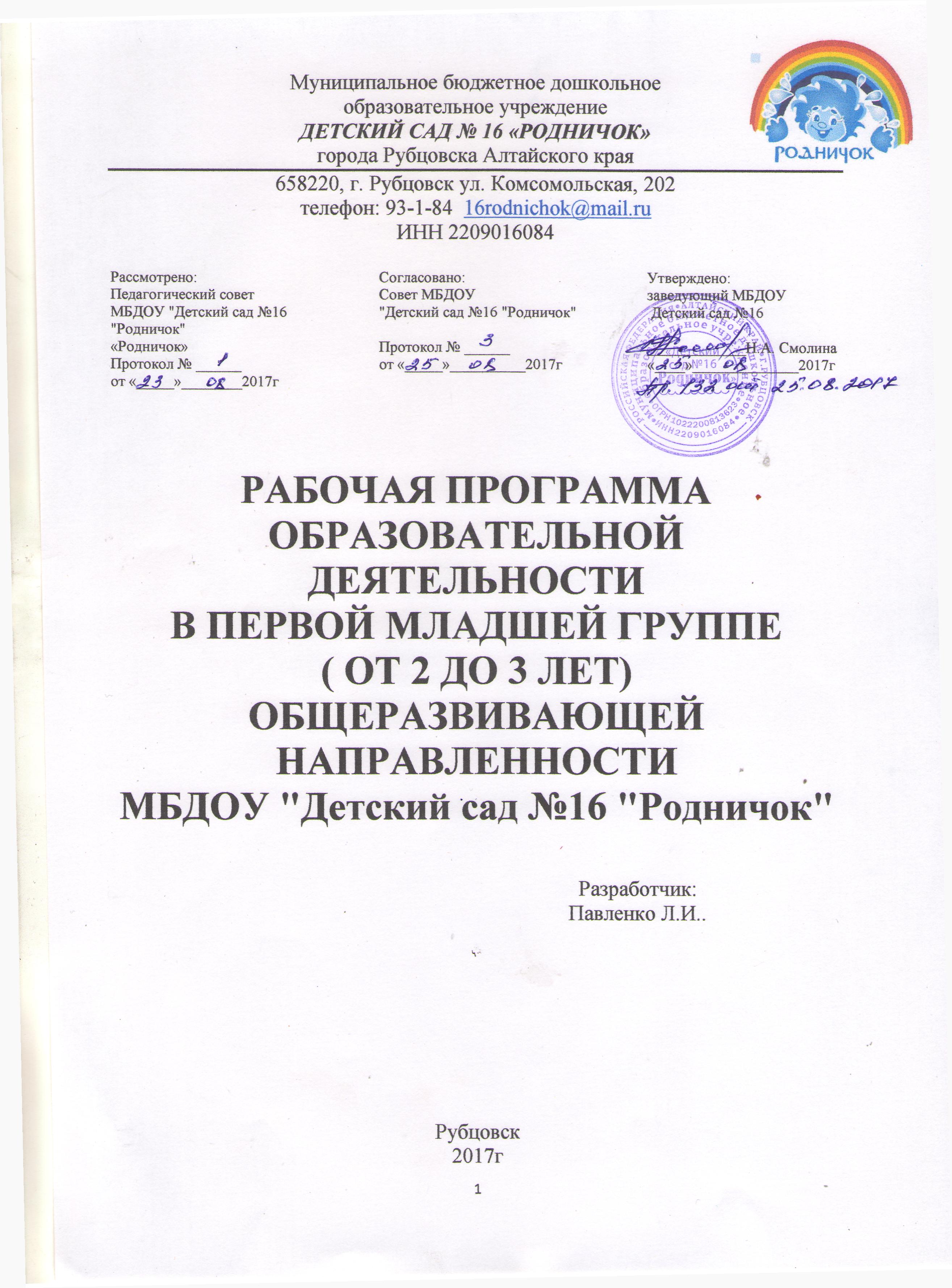 Целевой раздел.Пояснительная записка.Основой для проектирования рабочей Программы образовательной деятельности во второй группе раннего возраста общеразвивающей направленности стала основная общеобразовательная Программа МБДОУ «Детский сад №16 «Родничок» и примерной основной общеобразовательной программы «От рождения до школы» под редакцией Н.Е. Вераксы, Т.С. Комаровой, М.А. Васильевой.Рабочая Программа образовательной деятельности во второй группе раннего возраста общеразвивающей направленности обеспечивает разностороннее развитие детей в возрасте от 2-х до 3 лет с учетом их возрастных и индивидуальных особенностей по основным направлениям развития: социально-коммуникативному; познавательному;речевому; художественно-эстетическому; физическому. Перечень нормативных документов, на основе которых разработана рабочая программа.Федеральный закон № 273-ФЗ от 29.12.2012 «Об образовании в РФ»Федеральный закон Российской Федерации от 5 апреля . № 44-ФЗ «О контрактной системе в сфере закупок товаров, работ, услуг для обеспечения государственных и муниципальных нужд».Приказ Министерства образования и науки РФ от 17 октября . № 1155 «Об утверждении федерального государственного образовательного стандарта дошкольного образования» (зарегистрировано в Минюсте РФ 14 ноября ., № 30384).Приказ Министерства образования и науки РФ от 30 августа . № 1014 «Об утверждении Порядка организации и осуществления образовательной деятельности по основным общеобразовательным программам – образовательным программам дошкольного образования».Приказ Министерства образования и науки РФ от 8 апреля . № 293 «Об утверждении Порядка приема на обучение по образовательным программам дошкольного образования» (зарегистрировано в Минюсте РФ 12 мая ., № 32220, вступил в силу 27 мая .)Приказ Министерства образования и науки РФ от 14 июня . № 462 «Об утверждении	Порядка	проведения	самообследования образовательной организацией» (зарегистрирован в Минюсте РФ 27 июня ., № 28908).Приказ Министерства образования и науки РФ от 13 января . № 8 «Об утверждении примерной формы договора об образовании по образовательным программам дошкольного образования»Приказ Министерства здравоохранения и социального развития РФ от 26.08.2010 №761н «Об	утверждении	Единого квалификационного справочника должностей руководителей, специалистов и служащих». Раздел «Квалификационные характеристики должностей работников образования».Приказ Министерства труда и социальной защиты РФ от 18 октября . № 544н «Об утверждении профессионального стандарта «Педагог (педагогическая деятельность в сфере дошкольного, начального общего, основного общего, среднего общего образования) (воспитатель, учитель)».Проект примерной основной образовательной программы дошкольного образования на основе Федерального государственного образовательного стандарта дошкольного образования.Постановление	Главного	государственного	санитарного	врача Российской Федерации от 15 мая . № 26 «Об утверждении СанПиН 2.4.1.3049-13 «Санитарно-эпидемиологические требования к устройству, содержанию и организации режима работы дошкольных образовательных организаций».Постановление Правительства Российской Федерации от 5 августа . № 662 «Об осуществлении мониторинга системы образования».Постановление Правительства РФ от 15 августа . № 706 «Об утверждении Правил оказания платных образовательных услуг».Письмо Департамента государственной политики в сфере общего образования Министерства образования и науки РФ от 28.02.2014 № 08-249 «Комментарии к ФГОС дошкольного образования».Письмо Департамента государственной политики в сфере общего образования Министерства образования и науки РФ от 10 января 2014 года №08-10 «О Плане действий по обеспечению введения ФГОС дошкольного образования» (далее – План действий по обеспечению введения ФГОС ДО (№08-10).Письмо Рособрнадзора от 07.02.2014 № 01-52-22/05-382 «О недопустимости требования от организаций, осуществляющих образовательную деятельность по программам дошкольного образования,	немедленного приведения	уставных документов и образовательных программ в соответствие с ФГОС ДО».Письмо Министерства образования и науки РФ от 10 января 2014 года № 08-5 «О соблюдении организациями, осуществляющими образовательную деятельность, требований, установленных федеральным государственным образовательным стандартом дошкольного образования».Региональный уровень:Закон Алтайского края от 04.09.2013 N 56-ЗС (ред. от 03.10.2014) "Об образовании в Алтайском крае" (принят Постановлением АКЗС от 02.09.2013 N 513).Приказ Главного Управления образования и молодежной политики Алтайского края №3144 от 04.07.2013г. «О внедрении ФГОС дошкольного образования в Алтайском крае».Письмо Главного Управления образования и молодежной политики Алтайского края № 02-02/02/1415 от 05.06.2014г. «ФГОС в системе дошкольного образования Алтайского края» (метод.рекомендации).Приказ Главного Управления образования и молодежной политики Алтайского края №4701 от 03.09.2014г. «Об организации в 2014-2015 учебном году работы по подготовке к введению и реализации ФГОС основного общего образования в общеобразовательных организациях Алтайского края.Цель и задачи основной образовательной Программы ДОУ.Ведущие цели Программы — создание благоприятных условий для полноценного проживания ребенком дошкольного детства, формирование основ базовой культуры личности, всестороннее развитие психических и физических качеств в соответствии с возрастными и индивидуальными особенностями, подготовка к жизни в современном обществе, формирование предпосылок к учебной деятельности, обеспечение безопасности жизнедеятельности дошкольника.Особое внимание в Программе уделяется развитию личности ребенка, сохранению и укреплению здоровья детей, а также воспитанию у дошкольников таких качеств, как:патриотизм; активная жизненная позиция;творческий подход в решении различных жизненных ситуаций;уважение к традиционным ценностям.Эти цели реализуются в процессе разнообразных видов детской деятельности: игровой, коммуникативной, трудовой, познавательно-исследовательской, продуктивной, музыкально-художественной, чтения.Цели Программы достигаются через решение следующих задач:-охрана и укрепление физического и психического здоровья детей, в том числе их эмоционального благополучия;-обеспечение равных возможностей для полноценного развития каждого ребенка в период дошкольного детства независимо от места проживания, пола, нации, языка, социального статуса;-создание благоприятных условий развития детей в соответствии с их возрастными и индивидуальными особенностями, развитие способностей и творческого потенциала каждого ребенка как субъекта отношений с другими детьми, взрослыми и миром;-объединение обучения и воспитания в целостный образовательный процесс на основе духовно-нравственных и социокультурных ценностей, принятых в обществе правил и норм поведения в интересах человека, семьи, общества;-формирование общей культуры личности детей, развитие их социальных, нравственных, эстетических, интеллектуальных, физических качеств, инициативности, самостоятельности и ответственности ребенка, формирование предпосылок учебной деятельности;-формирование социокультурной среды, соответствующей возрастным и индивидуальным особенностям детей;-обеспечение психолого-педагогической поддержки семьи и повышение компетентности родителей (законных представителей) в вопросах развития и образования, охраны и укрепления здоровья детей;-обеспечение преемственности целей, задач и содержания дошкольного общего и начального общего образования.Вариативная часть:Основными направлениями работы МБДОУ «Детский сад №16 «Родничок»:1. Сохранение и укрепление физического  и психического здоровья ребёнка.
Цель: построение целостной системы, обеспечивающей оптимальные условия для соматического и нервно-психического здоровья.
Задачи:Совершенствовать физическое и эмоциональное благополучие детей посредством введения оздоровительных мероприятийСпособствовать  хорошему самочувствию и стабильной активности каждого ребенка, развивать его адаптационные возможности;Расширить просветительскую работу по охране и укреплению психофизического здоровья детей с воспитателями и родителями.Развивать потребность в здоровом образе жизни.Для достижения целей Программы первостепенное значение имеют:Для воспитанников:забота о здоровье, эмоциональном благополучии и своевременном всестороннем развитии каждого ребенка;создание в группах атмосферы гуманного и доброжелательного отношения ко всем воспитанникам, что позволяет растить их общительными, добрыми, любознательными, инициативными, стремящимися к самостоятельности и творчеству;максимальное использование разнообразных видов детской деятельности, их интеграция в целях повышения эффективности образовательного процесса;творческая организация (креативность) образовательного процесса;вариативность использования образовательного материала, позволяющая развивать творчество в соответствии с интересами и наклонностями каждого ребенка;уважительное отношение к результатам детского творчества;соблюдение в работе детского сада и начальной школы преемственности,следование принципу интеграции образовательных областей в соответствии с возрастными возможностями и особенностями детей, спецификой и возможностями образовательных областей;соблюдение комплексно-тематического принципа построения образовательного процесса.построение образовательного процесса на адекватных возрасту формах работы с детьми.создание условий для всестороннего развития детей с ОВЗ в целях обогащения их социального опыта и гармоничного включения в коллектив сверстников.Принципы и подходы к формированию Программы:соответствует принципу развивающего образования, целью которого является развитие ребенка;сочетает принципы научной обоснованности и практической применимости (содержание Программы соответствует основным положениям возрастной психологии и дошкольной педагогики;соответствует критериям полноты, необходимости и достаточности;обеспечивает единство воспитательных, развивающих и обучающих целей и задач процесса образования детей дошкольного возраста, в ходе реализации которых формируются ключевые качества в развитии дошкольников;строится с учетом принципа интеграции образовательных областей в соответствии с возрастными возможностями и особенностями детей, спецификой и возможностями образовательных областей;основывается на комплексно-тематическом принципе построения образовательного процесса;предусматривает решение программных образовательных задач в совместной деятельности взрослого и детей и самостоятельной деятельности дошкольников не только в рамках непосредственно образовательной деятельности, но и при про ведении режимных моментов в соответствии со спецификой дошкольного образования;предполагает построение образовательного процесса на адекватных возрасту формах работы с детьми. Основной формой работы с дошкольниками и ведущим видом их деятельности является игра.Образовательная деятельность, осуществляемая в процессе организации различных видов детской деятельности (игровой, коммуникативной, трудовой, познавательно-исследовательской, продуктивной, музыкально-художественной, чтения).Образовательная деятельность, осуществляемая в ходе режимных моментов;Самостоятельная деятельность детей.Взаимодействие с семьями детей по реализации рабочей программы.Таким образом, решение программных задач осуществляется  в совместной деятельности взрослых и детей и самостоятельной деятельности детей не только в рамках непосредственно образовательной деятельности, но и при проведении режимных моментов в соответствии со спецификой дошкольного образования.
Содержание рабочей программы включает совокупность образовательных областей, которые обеспечивают разностороннее развитие детей с учетом их возрастных и индивидуальных особенностей по основным направлениям – физическому, социально-личностному, познавательно-речевому и художественно-эстетическому.
      Данная рабочая программа разработана в связи с внедрением ФГОС в образовательный процесс ДОУ.Значимые для разработки и реализации программы характеристики Сведения о группеМБДОУ «Детский сад № 16 «Родничок» расположено в типовом 2-х этажном здании. В ДОУ 4 группы, из них 1 группа для детей раннего возраста. Группа раннего возраста имеет изолированный вход, приёмную, туалетную комнату и спальню. В группе создана предметно-развивающая среда, способствующая осуществлению личностно-ориентированного подхода в воспитании и развитии детей. Участок группы обеспечен металлическим ограждением, оформлен цветочными клумбами, зелеными насаждениями, теневым навесом и песочницей.Территориальные особенности реализации Программы (национально-культурные, демографические, климатические)МБДОУ «Детский сад №16 «Родничок» расположен в Алтайском крае, г.Рубцовске.  Город расположен в юго-западной части Алтайского края, Алейской степи  (Предалтайская равнина), на левом берегу реки Алей (приток Оби), в 290 км от Барнаула. Рубцовск находится недалеко от границы с Казахстаном (40 км), однако не носит статус пограничного города. Ближайший крупный город —Семипалатинск. Территория – 100 кв. км, численность населения 146 тыс. человек. Это третий по численности населенный пункт края после Барнаула и Бийска.Своеобразие географического положения г. Рубцовска, как и всего Алтайского края, удаленность от океанов и открытость территории с юга, запада и севера определяют особенности климата. Климат формируется под влиянием поступающего континентального воздуха Средней Азии, трансформирующегося через Казахстан  воздуха Атлантики, а с севера –свободно проникающих арктических масс. Рубцовск располагается в зоне резко континентального сухого климата. Отличается он жарким и коротким летом, холодной малоснежной зимой с сильными ветрами и метелями.Рельеф занимаемой территории равнинный, местность степная. По правую сторону реки расположены низменные и заливные луга. Ботанический состав лугов: семейство осоковых, хвощевых, лютиковых, злаковых. В составе животного мира окрестностей города  зайцы, суслики, полевки, грачи, чайки, жаворонки и др. Добываются песок, гравий, щебень, полиметаллические руды. В окрестностях Рубцовска степь распахана. Выращиваются зерновые, бахчевые и технические культуры. Поля разделяются лесополосами.Экологическая обстановка, складывающаяся на территории Рубцовска и его пригородов, в значительной мере определяется состоянием водных ресурсов р. Алей и его мелких притоков. В настоящее время эти водные объекты испытывают значительную антропогенную нагрузку.Ухудшение экологической ситуации, условий жизни и трудовой деятельности населения города влияет на состояние здоровья горожан, состав и динамику преобладающих болезней. Интенсивность загрязнения приземного слоя воздуха влияет на высокую степень заболеваемости туберкулезом. В качестве основных причин роста заболеваемости туберкулезом в городе называют: низкий уровень иммунной системы населения, что во многом связано с воздействием взрывов на Семипалатинском полигоне; неудовлетворительное санитарное состояние города и др. В ходе реализации образовательного процесса педагоги МБДОУ «Детский сад №16 «Родничок» учитывают региональный компонент, ярко выраженный в ходе самостоятельной и непосредственной образовательной деятельности с воспитанниками. Начиная с младшей группы, мы знакомим детей с родным городом, улицей, на которой они живут, с достопримечательностями, важнейшими промышленными, культурными и социальными объектами, известными людьми, воинами героями нашего города. Наблюдаем за сезонными изменениями, происходящими в нашем городе, изучаем историю, животный и растительный мир. Воспитываем бережное отношение к родному городу. Его жителям и природе.Региональный и климатический компоненты имеют место в комплексно-тематическом плане работы с детьми.1.4.Возрастные особенности детей 2-3 лет.На третьем году жизни дети становятся самостоятельнее. Продолжает развиваться предметная деятельность, ситуативно-деловое общение ребенка и взрослого; совершенствуются восприятие, речь, начальные формы произвольного поведения, игры, наглядно-действенное мышление.
Развитие предметной деятельности связано с усвоением культурных способов действия с различными предметами. Развиваются соотносящие и орудийные действия.
Умение выполнять орудийные действия развивает произвольность, преобразуя натуральные формы активности в культурные на основе предлагаемой взрослыми модели, которая выступает в качестве не только объекта для подражания, но и образца, регулирующего собственную активность ребенка.
В ходе совместной со взрослыми предметной деятельности продолжает развиваться понимание речи. Слово отделяется от ситуации и приобретает самостоятельное значение. Дети продолжают осваивать названия окружающих предметов, учатся выполнять простые словесные просьбы взрослых в пределах видимой наглядной ситуации.
Количество понимаемых слов значительно возрастает. Совершенствуется регуляция поведения в результате обращения взрослых к ребенку, который начинает понимать не только инструкцию, но и рассказ взрослых.
Интенсивно развивается активная речь детей. К трем годам они осваивают основные грамматические структуры, пытаются строить простые предложения, в разговоре со взрослым используют практически все части речи. Активный словарь достигает примерно 1000-1500 слов.
К концу третьего года жизни речь становится средством общения ребенка со сверстниками. В этом возрасте у детей формируются новые виды деятельности: игра, рисование, конструирование.
Игра носит процессуальный характер, главное в ней — действия, которые совершаются с игровыми предметами, приближенными к реальности. 
В середине третьего года жизни появляются действия с предметами заместителями.
Появление собственно изобразительной деятельности обусловлено тем, что ребенок уже способен сформулировать намерение изобразить какой либо предмет. Типичным является изображение человека в виде «головонога» — окружности и отходящих от нее линий.
На третьем году жизни совершенствуются зрительные и слуховые ориентировки, что позволяет детям безошибочно выполнять ряд заданий: осуществлять выбор из 2-3 предметов по форме, величине и цвету; различать мелодии; петь.
Совершенствуется слуховое восприятие, прежде всего фонематический слух. К трем годам дети воспринимают все звуки родного языка, но произносят их с большими искажениями.
Основной формой мышления становится наглядно-действенная. Ее особенность заключается в том, что возникающие в жизни ребенка проблемные ситуации разрешаются путем реального действия с предметами.
Для детей этого возраста характерна неосознанность мотивов, импульсивность и зависимость чувств и желаний от ситуации. Дети легко заражаются эмоциональным состоянием сверстников. Однако в этот период начинает складываться и произвольность поведения. Она обусловлена развитием орудийных действий и речи. У детей появляются чувства гордости и стыда, начинают формироваться элементы самосознания, связанные с идентификацией с именем и полом. Ранний возраст завершается кризисом трех лет. Ребенок осознает себя как отдельного человека, отличного от взрослого. У него формируется образ Я. Кризис часто сопровождается рядом отрицательных проявлений: негативизмом, упрямством, нарушением общения со взрослым и др. Кризис может продолжаться от нескольких месяцев до двух лет.
Образовательный процесс реализуется в режиме пятидневной недели. Длительность пребывания детей в 1-й младшей группе: с 7:00 до 19:00. Выходные дни – суббота, воскресенье, праздничные дни.Приложение №1 «Особенности контингента детей во 2 группе раннего возраста».Планируемые результаты как целевые ориентиры освоения программы.2.1. Целевые ориентиры.В соответствии с ФГОС ДО специфика дошкольного детства и системные особенности дошкольного образования делают неправомерными требования от ребенка дошкольного возраста конкретных образовательных достижений. Поэтому результаты освоения ООП представлены в виде целевых ориентиров дошкольного образования и представляют собой возрастные характеристики возможных достижений ребенка в раннем возрасте.Целевые ориентиры образования в раннем возрасте.•Ребенок интересуется окружающими предметами и активно действует с ними; эмоционально вовлечен в действия с игрушками и другими предметами, стремится проявлять настойчивость в достижении результата своих действий.•Использует специфические, культурно фиксированные предметные действия, знает назначение бытовых предметов (ложки, расчески, карандаша и пр.) и умеет пользоваться ими. Владеет простейшими навыками самообслуживания; стремится проявлять самостоятельность в бытовом и игровом поведении; проявляет навыки опрятности.•Проявляет отрицательное отношение к грубости, жадности.•Соблюдает правила элементарной вежливости (самостоятельно или по напоминанию говорит «спасибо», «здравствуйте», «до свидания», «спокойной ночи» (в семье, в группе)); имеет первичные представления об элементарных правилах поведения в детском саду, дома, на улице и старается соблюдать их. •Владеет активной речью, включенной в общение; может обращаться с вопросами и просьбами, понимает речь взрослых; знает названия окружающих предметов и игрушек. Речь становится полноценным средством общения с другими детьми.•Стремится к общению со взрослыми и активно подражает им в движениях и действиях; появляются игры, в которых ребенок воспроизводит действия взрослого. Эмоционально откликается на игру, предложенную взрослым, принимает игровую задачу.•Проявляет интерес к сверстникам; наблюдает за их действиями и подражает им. Умеет играть рядом со сверстниками, не мешая им. Проявляет интерес к совместным играм небольшими группами.•Проявляет интерес к окружающему миру природы, с интересом участвует в сезонных наблюдениях.•Проявляет интерес к стихам, песням и сказкам, рассматриванию картинок, стремится двигаться под музыку; эмоционально откликается на различные произведения культуры и искусства.•С пониманием следит за действиями героев кукольного театра; проявляет желание участвовать в театрализованных и сюжетно-ролевых играх.•Проявляет интерес к продуктивной деятельности (рисование, лепка, конструирование, аппликация).•У ребенка развита крупная моторика, он стремится осваивать различные виды движений (бег, лазанье, перешагивание и пр.). С интересом участвует в подвижных играх с простым содержанием, несложными движениями. 2.2.Особенности проведения педагогического мониторинга.Педагогический мониторинг осуществляется с целью определения динамики актуального индивидуального профиля развития ребенка и используется при решении следующих задач:индивидуализации образования (в т. ч. поддержки ребенка, построения его образовательной траектории или профессиональной коррекции особенностей его развития);оптимизации работы с группой детей.Педагогический мониторинг опирается на принципы поддержки специфики и разнообразия детства, а также уникальности и самоценности детства как важного этапа в общем развитии человека. В связи с этим педагогический мониторинг:не содержит каких-либо оценок развития ребенка, связанных с фиксацией образовательных достижений;позволяет фиксировать актуальный индивидуальный профиль развития дошкольника и оценивать его динамику;учитывает зону ближайшего развития ребенка по каждому из направлений;позволяет рассматривать весь период развития ребенка от рождения до школы как единый процесс без условного разделения на разные возрастные этапы, «привязанные» к паспортному возрасту, при этом учитывает возрастные закономерности  развития, опираясь на оценку изменений деятельности дошкольника;учитывает представленные в Рабочей программе целевые ориентиры, но не использует их в качестве основания для их формального сравнения с реальными достижениями детей.Инструментарий для педагогического мониторинга детского развития – карты наблюдения. Приложении №2 «Карты наблюдения развития ребенка».Содержательный раздел.2.1 Описание образовательной деятельности.«Социально-коммуникативное развитие»:Социализация, развитие общения, нравственное воспитание.Формировать у детей опыт поведения в среде сверстников, воспитывать чувство симпатии к ним. Способствовать накоплению опыта доброжелательных взаимоотношений со сверстниками, воспитывать эмоциональную отзывчивость (обращать внимание детей на ребенка, проявившего заботу о товарище, поощрять умение пожалеть, посочувствовать). Формировать у каждого ребенка уверенность в том, что его, как и всех детей, любят, о нем заботятся; проявлять уважительное отношение к интересам ребенка, его нуждам, желаниям, возможностям. Воспитывать отрицательное отношение к грубости, жадности; развивать умение играть не ссорясь, помогать друг другу и вместе радоваться успехам, красивым игрушкам и т. п.Воспитывать элементарные навыки вежливого обращения: здороваться, прощаться, обращаться с просьбой спокойно, употребляя слова «спасибо» и «пожалуйста». Формировать умение спокойно вести себя в помещении и на улице: не шуметь, не бегать, выполнять просьбу взрослого. Воспитывать внимательное отношение и любовь к родителям и близким людям. Приучать детей не перебивать говорящего взрослого, формировать умение подождать, если взрослый занят.Ребенок в семье и сообществе, патриотическое воспитание.Образ Я. Формировать у детей элементарные представления о себе, об изменении своего социального статуса (взрослении) в связи с началом посещения детского сада; закреплять умение называть свое имя.Формировать у каждого ребенка уверенность в том, что взрослые любят его, как и всех остальных детей. Семья. Воспитывать внимательное отношение к родителям, близким людям. Поощрять умение называть имена членов своей семьи. Детский сад. Развивать представления о положительных сторонах детского сада, его общности с домом (тепло, уют, любовь и др.) и отличиях от домашней обстановки (больше друзей, игрушек, самостоятельности и т. д.). Обращать внимание детей на то, в какой чистой, светлой комнате они играют, как много в ней ярких, красивых игрушек, как аккуратно заправлены кроватки. На прогулке обращать внимание детей на красивые растения, оборудование участка, удобное для игр и отдыха.Развивать умение ориентироваться в помещении группы, на участке. Родная страна. Напоминать детям название города (поселка), в котором они живут.Самообслуживание, самостоятельность, трудовое воспитание.Воспитание культурно-гигиенических навыков. Формировать привычку (сначала под контролем взрослого, а затем самостоятельно) мыть руки по мере загрязнения и перед едой, насухо вытирать лицо и руки личным полотенцем.Учить с помощью взрослого приводить себя в порядок; пользоваться индивидуальными предметами (носовым платком, салфеткой, полотенцем, расческой, горшком). Формировать умение во время еды правильно держать ложку.Самообслуживание. Учить детей одеваться и раздеваться в определенном порядке; при небольшой помощи взрослого снимать одежду, обувь (расстегивать пуговицы спереди, застежки на липучках); в определенном порядке аккуратно складывать снятую одежду. Приучать к опрятности.Общественно-полезный труд. Привлекать детей к выполнению простейших трудовых действий: совместно с взрослым и под его контролем расставлять хлебницы (без хлеба), салфетницы, раскладывать ложки и пр. Приучать поддерживать порядок в игровой комнате, по окончании игр расставлять игровой материал по местам.Уважение к труду взрослых. Поощрять интерес детей к деятельности взрослых. Обращать внимание на то, что и как делает взрослый (как ухаживает за растениями (поливает) и животными (кормит); как дворник подметает двор, убирает снег; как столяр чинит беседку и т.д.), зачем он выполняет те или иные действия. Учить узнавать и называть некоторые трудовые действия (помощник воспитателя моет посуду, приносит еду, меняет полотенца).Формирование основ безопасности.Безопасное поведение в природе. Знакомить с элементарными правилами безопасного поведения в природе (не подходить к незнакомым животным, не гладить их, не дразнить; не рвать и не брать в рот растения и пр.).Безопасность на дорогах. Формировать первичные представления о машинах, улице, дороге. Знакомить с некоторыми видами транспортных средств.Безопасность собственной жизнедеятельности. Знакомить с предметным миром и правилами безопасного обращения с предметами.Знакомить с понятиями «можно — нельзя», «опасно».Формировать представления о правилах безопасного поведения в играх с песком и водой (воду не пить, песком не бросаться и т.д.).«Познавательное развитие»:Развитие познавательно-исследовательской деятельности.Первичные представления об объектах окружающего мира. Формировать представления о предметах ближайшего окружения, о простейших связях между ними.Учить детей называть цвет,  величину предметов, материал, из которого они сделаны (бумага, дерево, ткань, глина); сравнивать знакомые предметы (разные шапки, варежки, обувь и т. п.), подбирать предметы по тождеству (найди такой же, подбери пару), группировать их по способу использования (из чашки пьют и т. д.).Упражнять в установлении сходства и различия между предметами, имеющими одинаковое название (одинаковые лопатки; красный мяч — синий мяч; большой кубик — маленький кубик). Учить детей называть свойства предметов: большой, маленький, мягкий, пушистый и др.Сенсорное развитие. Продолжать работу по обогащению непосредственного чувственного опыта детей в разных видах деятельности, постепенно включая все виды восприятия. Помогать обследовать предметы, выделяя их цвет, величину, форму; побуждать включать движения рук по предмету в процесс знакомства с ним (обводить руками части предмета, гладить их и т. д.).Дидактические игры. Обогащать в играх с дидактическим материалом сенсорный опыт детей (пирамидки (башенки) из 5–8 колец разной величины; «Геометрическая мозаика» (круг, треугольник, квадрат, прямоугольник); разрезные картинки (из 2–4 частей), складные кубики (4–6 шт.) и др.); развивать аналитические способности (умение сравнивать, соотносить, группировать, устанавливать тождество и различие однородных предметов по одному из сенсорных признаков — цвет, форма, величина).Проводить дидактические игры на развитие внимания и памяти («Чего не стало?» и т. п.); слуховой дифференциации («Что звучит?» и т. п.); тактильных ощущений, температурных различий («Чудесный мешочек», «Теплый — холодный», «Легкий — тяжелый» и т. п.); мелкой моторики руки (игрушки с пуговицами, крючками, молниями, шнуровкой и т. д.).Приобщение к социокультурным ценностям.Продолжать знакомить детей с предметами ближайшего окружения. Способствовать появлению в словаре детей обобщающих понятий: игрушки, посуда, одежда, обувь, мебель и пр. Знакомить с транспортными средствами ближайшего окружения.Формирование элементарных математических представлении.Количество. Привлекать детей к формированию групп однородных предметов. Учить различать количество предметов (один — много).Величина. Привлекать внимание детей к предметам контрастных размеров и их обозначению в речи (большой дом — маленький домик, большая матрешка — маленькая матрешка, большие мячи — маленькие мячи и т. д.).Форма. Учить различать предметы по форме и называть их (кубик, кирпичик, шар и пр.).Ориентировка в пространстве. Продолжать накапливать у детей опыт практического освоения окружающего пространства (помещений группы и участка детского сада). Расширять опыт ориентировки в частях собственного тела (голова, лицо, руки, ноги, спина).Учить двигаться за воспитателем в определенном направлении.Ознакомление с миром природы.Знакомить детей с доступными явлениями природы.Учить узнавать в натуре, на картинках, в игрушках домашних животных (кошку, собаку, корову, курицу и др.) и их детенышей и называть их. Узнавать на картинке некоторых диких животных (медведя, зайца, лису и др.) и называть их.Вместе с детьми наблюдать за птицами и насекомыми на участке, за рыбками в аквариуме; подкармливать птиц.Учить различать по внешнему виду овощи (помидор, огурец, морковь и др.) и фрукты (яблоко, груша и др.).Помогать детям замечать красоту природы в разное время года.Воспитывать бережное отношение к животным. Учить основам взаимодействия с природой (рассматривать растения и животных, не нанося им вред; одеваться по погоде).Сезонные наблюденияОсень. Обращать внимание детей на осенние изменения в природе: похолодало, на деревьях пожелтели и опадают листья. Формировать представления о том, что осенью созревают многие овощи и фрукты.Зима. Формировать представления о зимних природных явлениях: стало холодно, идет снег. Привлекать к участию в зимних забавах (катание с горки и на санках, игра в снежки, лепка снеговика и т. п.).Весна. Формировать представления о весенних изменениях в природе: потеплело, тает снег; появились лужи, травка, насекомые; набухли почки.Лето. Наблюдать природные изменения: яркое солнце, жарко, летают бабочки.«Речевое развитие»:Развитие речи.Развивающая речевая среда. Способствовать развитию речи как средства общения. Давать детям разнообразные поручения, которые дадут им возможность общаться со сверстниками и взрослыми («Загляни в раздевалку и расскажи мне, кто пришел», «Узнай у тети Оли и расскажи мне...», «Предупреди Митю... Что ты сказал Мите? И что он тебе ответил?»). Добиваться того, чтобы к концу третьего года жизни речь стала полноценным средством общения детей друг с другом. Предлагать для самостоятельного рассматривания картинки, книги, игрушки в качестве наглядного материала для общения детей друг с другом и воспитателем. Рассказывать детям об этих предметах, а также об интересных событиях (например, о повадках и хитростях домашних животных); показывать на картинках состояние людей и животных (радуется, грустит и т.д.).Формирование словаря. На основе расширения ориентировки детей в ближайшем окружении развивать понимание речи и активизировать словарь.Учить понимать речь взрослых без наглядного сопровождения. Развивать умение детей по словесному указанию педагога находить предметы по названию, цвету, размеру («Принеси Машеньке вазочку для варенья», «Возьми красный карандаш», «Спой песенку маленькому медвежонку»); называть их местоположение («Грибок на верхней полочке, высоко», «Стоят рядом»); имитировать действия людей и движения животных («Покажи, как поливают из леечки», «Походи, как медвежонок»).Обогащать словарь детей:• существительными, обозначающими названия игрушек, предметов личной гигиены (полотенце, зубная щетка, расческа, носовой платок), одежды, обуви, посуды, мебели, спальных принадлежностей (одеяло, подушка, простыня, пижама), транспортных средств (автомашина, автобус), овощей, фруктов, домашних животных и их детенышей;• глаголами, обозначающими трудовые действия (стирать, лечить, поливать), действия, противоположные по значению (открывать — закрывать, снимать — надевать, брать — класть), действия, характеризующие взаимоотношения людей (помочь, пожалеть, подарить, обнять), их эмоциональное состояние (плакать, смеяться, радоваться, обижаться);• прилагательными, обозначающими цвет, величину, вкус, температуру предметов (красный, синий, сладкий, кислый, большой, маленький, холодный, горячий);• наречиями (близко, далеко, высоко, быстро, темно, тихо, холодно, жарко, скользко).Способствовать употреблению усвоенных слов в самостоятельной речи детей. Звуковая культура речи. Упражнять детей в отчетливом произнесении изолированных гласных и согласных звуков (кроме свистящих, шипящих и сонорных), в правильном воспроизведении звукоподражаний, слов и несложных фраз (из 2–4 слов).Способствовать развитию артикуляционного и голосового аппарата, речевого дыхания, слухового внимания.Формировать умение пользоваться (по подражанию) высотой и силой голоса («Киска, брысь!», «Кто пришел?», «Кто стучит?»).Грамматический строй речи. Учить согласовывать существительные и местоимения с глаголами, употреблять глаголы в будущем и прошедшем времени, изменять их по лицам, использовать в речи предлоги (в, на, у, за, под). Упражнять в употреблении некоторых вопросительных слов (кто, что, где) и несложных фраз, состоящих из 2–4 слов («Кисонька-мурысенька, куда пошла?»).Связная речь. Помогать детям отвечать на простейшие («Что?», «Кто?», «Что делает?») и более сложные вопросы («Во что одет?», «Что везет?», «Кому?», «Какой?», «Где?», «Когда?», «Куда?»).Поощрять попытки детей старше 2 лет 6 месяцев по собственной инициативе или по просьбе воспитателя рассказывать об изображенном на картинке, о новой игрушке (обновке), о событии из личного опыта.Во время игр-инсценировок учить детей повторять несложные фразы. Помогать детям старше 2 лет 6 месяцев драматизировать отрывки из хорошо знакомых сказок.Учить слушать небольшие рассказы без наглядного сопровождения.Художественная литература.Читать детям художественные произведения, предусмотренные программой для второй группы раннего возраста. Продолжать приучать детей слушать народные песенки, сказки, авторские произведения. Сопровождать чтение показом игрушек, картинок, персонажей настольного театра и других средств наглядности, а также учить слушать художественное произведение без наглядного сопровождения.Сопровождать чтение небольших поэтических произведений игровыми действиями. Предоставлять детям возможность договаривать слова, фразы при чтении воспитателем знакомых стихотворений. Поощрять попытки прочесть стихотворный текст целиком с помощью взрослого. Помогать детям старше 2 лет 6 месяцев играть в хорошо знакомую сказку.Продолжать приобщать детей к рассматриванию рисунков в книгах. Побуждать называть знакомые предметы, показывать их по просьбе воспитателя, приучать задавать вопросы: «Кто (что) это?», «Что делает?».«Художественно-эстетическое развитие»:Приобщение к искусству.Развивать художественное восприятие, воспитывать отзывчивость на музыку и пение, доступные пониманию детей произведения изобразительного искусства, литературы.Рассматривать с детьми иллюстрации к произведениям детской литературы. Развивать умение отвечать на вопросы по содержанию картинок.Знакомить с народными игрушками: дымковской, богородской, матрешкой, ванькой-встанькой и другими, соответствующими возрасту детей.Обращать внимание детей на характер игрушек (веселая, забавная и др.), их форму, цветовое оформление.Изобразительная деятельность.Вызывать у детей интерес к действиям с карандашами, фломастерами, кистью, красками, глиной. Рисование. Развивать восприятие дошкольников, обогащать их сенсорный опыт путем выделения формы предметов, обведения их по контуру поочередно то одной, то другой рукой.Подводить детей к изображению знакомых предметов, предоставляя им свободу выбора.Обращать внимание детей на то, что карандаш (кисть, фломастер) оставляет след на бумаге, если провести по ней отточенным концом карандаша (фломастером, ворсом кисти). Учить следить за движением карандаша по бумаге.Привлекать внимание детей к изображенным ими на бумаге разнообразным линиям, конфигурациям. Побуждать задумываться над тем, что они нарисовали, на что это похоже. Вызывать чувство радости от штрихов и линий, которые дети нарисовали сами. Побуждать к дополнению нарисованного изображения характерными деталями; к осознанному повторению ранее получившихся штрихов, линий, пятен, форм.Развивать эстетическое восприятие окружающих предметов. Учить детей различать цвета карандашей, фломастеров, правильно называть их; рисовать разные линии (длинные, короткие, вертикальные, горизонтальные, наклонные), пересекать их, уподобляя предметам: ленточкам, платочкам, дорожкам, ручейкам, сосулькам, заборчику и др. Подводить детей к рисованию предметов округлой формы.Формировать правильную позу при рисовании (сидеть свободно, не наклоняться низко над листом бумаги), свободная рука поддерживает лист бумаги, на котором рисует малыш.Учить бережно относиться к материалам, правильно их использовать: по окончании рисования класть их на место, предварительно хорошо промыв кисточку в воде. Учить держать карандаш и кисть свободно: карандаш — тремя пальцами выше отточенного конца, кисть — чуть выше железного наконечника; набирать краску на кисть, макая ее всем ворсом в баночку, снимать лишнюю краску, прикасаясь ворсом к краю баночки. Лепка. Вызывать у детей интерес к лепке. Знакомить с пластическими материалами: глиной, пластилином, пластической массой (отдавая предпочтение глине). Учить аккуратно пользоваться материалами.Учить дошкольников отламывать комочки глины от большого куска; лепить палочки и колбаски, раскатывая комочек между ладонями прямыми движениями; соединять концы палочки, плотно прижимая их друг к другу (колечко, бараночка, колесо и др.). Учить раскатывать комочек глины круговыми движениями ладоней для изображения предметов круглой формы (шарик, яблоко, ягода и др.), сплющивать комочек между ладонями (лепешки, печенье, пряники); делать пальцами углубление в середине сплющенного комочка (миска, блюдце). Учить соединять две вылепленные формы в один предмет: палочка и шарик (погремушка или грибок), два шарика (неваляшка) и т. п.Приучать детей класть глину и вылепленные предметы на дощечку или специальную заранее подготовленную клеенку.Конструктивно-модельная деятельность.Парциальная программа «Конструирование и художественный труд в детском саду» Куцакова Л.В .Цель: развитие конструкторских и художественных способностей детей; сформировать у дошкольников познавательную и исследовательскую активность, стремление к умственной деятельности; приобщить детей к миру технического и художественного изобретательства; развивать эстетический вкус, конструкторские навыки и умения  Задачи:- рассмотреть с детьми элементарные постройки, выделяя их части; рассказать из каких деталей построена каждая часть, называя детали строительного набора: кубик, кирпичик, пластина, призма.- помочь овладеть элементарными конструкторскими навыками: приставлять, прикладывать, делать простые перекрытия, обстраивать плоскостные модели, огораживать небольшие пространства деталями, чередуя их, устанавливая на разные грани, плотно друг к другу и на определенном расстоянии; создавать постройки с внутренним свободным пространством.- изменять постройки способом надстраивания; заменять детали; различать части построек по величине (большая-маленькая, высокая-низкая, длинная-короткая, узкая-широкая).- развивать элементарные навыки пространственной ориентации ( в домике, около него, за ним, далеко, близко), умение соотносить нарисованные детали с реальными.- научить строить элементарные постройки по рисунку-чертежу: из кирпичиков и кубика-стул, машину, из 5-6 одинаковых или чередующихся деталей-забор, башенки.-развивать представления о форме, величине, цвете.-развивать желание строить по собственному замыслу, объединять постройки по сюжету, обыгрывать их,  побуждать к совместным играм.-познакомить со свойствами бумаги; научить создавать изображение, скатывая её в комочки и наклеивая в пределах контура, отрывая и однослойно и многослойно наклеивая (пушистые зверьки, птички, ёлочки).- склеивать колечки из готовых полосок; с помощью взрослого создавать образы из бумаги, отбирая вырезанные детали и приклеивая их к плоским и объемным формам.-научит придавать готовым поделкам, сложенным по принципу оригами, оформляя их аппликацией из готовых элементов, дорисовывая фломастерами детали.-познакомить детей со свойствами ткани; научить созданию простых коллажей из разнообразных кусочков, кружевного полотна, тесьмы.-научить мастерить простейшие поделки из природного материала; учить бережно относиться к материалам, аккуратно убирать их.   Формы организации детского конструирования:1.Конструирование по образцу.2.Конструирование по модели.3.Конструирование по условию.4.Конструирование по простейшим чертежам и схемам.5.Конструирование по замыслу.6.Конструирование по теме.7.Каркасное конструирование.Содержание парциальной программы соответствуют принципам:- принцип развивающего образования, целью которого является развитие ребенка; -принцип необходимости и достаточности (соответствие критериям полноты, необходимости и достаточности (позволять решать поставленные цели и задачи только на необходимом и достаточном материале, максимально приближаться к разумному "минимуму")-принцип интеграции образовательных областей в соответствии с возрастными возможностями и особенностями воспитанников, спецификой и возможностями образовательных областей.Таким образом, рабочая программа:соответствует принципу развивающего образования, целью которого является развитие ребенка;сочетает принципы научной обоснованности и практической применимости (содержание Программы соответствует основным положениям возрастной психологии и дошкольной педагогики;соответствует критериям полноты, необходимости и достаточности;обеспечивает единство воспитательных, развивающих и обучающих целей и задач процесса образования детей дошкольного возраста, в ходе реализации которых формируются ключевые качества в развитии дошкольников;строится с учетом принципа интеграции образовательных областей в соответствии с возрастными возможностями и особенностями детей, спецификой и возможностями образовательных областей;основывается на комплексно-тематическом принципе построения образовательного процесса;предусматривает решение программных образовательных задач в совместной деятельности взрослого и детей и самостоятельной деятельности дошкольников не только в рамках непосредственно образовательной деятельности, но и при проведении режимных моментов в соответствии со спецификой дошкольного образования;предполагает построение образовательного процесса на адекватных возрасту формах работы с детьми. Основной формой работы с дошкольниками и ведущим видом их деятельности является игра.допускается варьирование образовательного процесса в зависимости от региональных особенностей.Строится с учетом соблюдения преемственности между всеми возрастными дошкольными группами и между детским садом и начальной школой.  В процессе игры с настольным и напольным строительным материалом продолжать знакомить детей с деталями (кубик, кирпичик, трехгранная призма, пластина, цилиндр), с вариантами расположения строительных форм на плоскости.Продолжать учить детей сооружать элементарные постройки по образцу, поддерживать желание строить что-то самостоятельно. Способствовать пониманию пространственных соотношений. Учить пользоваться дополнительными сюжетными игрушками, соразмерными масштабам построек (маленькие машинки для маленьких гаражей и т. п.). По окончании игры приучать убирать все на место. Знакомить детей с простейшими пластмассовыми конструкторами.	Учить совместно со  взрослым конструировать башенки, домики, машины.Поддерживать желание детей строить самостоятельно. В летнее время способствовать строительным играм с использованием природного материала (песок, вода, желуди, камешки и т. п.).Музыкально-художественная деятельность.Программа Радыновой О.П.  «Музыкальные шедевры» Цель программы – формирование основ музыкальной культуры детей дошкольного возраста. Основополагающие принципы программы - тематическийСодержание выписано в 6 темах, каждая из которых изучается в течение одного – двух месяцев, а затем повторяется в каждой возрастной группе на новом материале:музыка выражает настроение, чувства, характер людей;песня, танец, марш;музыка рассказывает о животных и птицах;природа и музыка;сказка в музыке;музыкальные инструменты и игрушкиПрограмма включает в себя следующие разделы:-восприятие;-пение;-музыкально-ритмические движения;- игра на детских музыкальных инструментах;-игры – драматизации.	Задачи психолого-педагогической работы образовательной области «Музыка» для детей раннего дошкольного возраста (от 2 до 3 лет):Слушание: Развивать интерес к музыке, желание слушать народную и классическую музыку, подпевать, выполнять простейшие танцевальные движения. Развивать умение внимательно слушать спокойные и бодрые песни, музыкальные пьесы разного характера, понимать о чём (о ком) поётся и эмоционально реагировать на содержание. Развивать умение различать звуки по высоте (высокое и низкое звучание колокольчика, фортепьяно, металлофона).Пение: Вызывать активность детей при подпевании и пении. Развивать умение подпевать фразы в песне (совместно с воспитателем). Постепенно приучать к сольному пению.Музыкально-ритмические движения: Развивать эмоциональность и образность восприятия музыки через движения. Продолжать формировать способность воспринимать  и воспроизводить движения, показываемые взрослым (хлопать, притопывать ногой, приседать, совершать повороты кистей рук и т.д.) Формировать умение начинать движение с началом музыки и заканчивать с её окончанием. Передавать образы (птичка летает, зайка прыгает, мишка косолапый идёт). Совершенствовать умение выполнять плясовые движения в кругу, врассыпную, менять движения с изменением характера музыки или содержания песен.Воспитывать интерес к музыке, желание слушать музыку, подпевать, выполнять простейшие танцевальные движения.Слушание. Учить детей внимательно слушать спокойные и бодрые песни, музыкальные пьесы разного характера, понимать, о чем (о ком) поется, и эмоционально реагировать на содержание. Учить различать звуки по высоте (высокое и низкое звучание колокольчика, фортепьяно, металлофона).Пение. Вызывать активность детей при подпевании и пении. Развивать умение подпевать фразы в песне (совместно с воспитателем). Постепенно приучать к сольному пению.Музыкально-ритмические движения. Развивать эмоциональность и образность восприятия музыки через движения. Продолжать формировать способность воспринимать и воспроизводить движения, показываемые взрослым (хлопать, притопывать ногой, полуприседать, совершать повороты кистей рук и т. д.). Учить детей начинать движение с началом музыки и заканчивать с ее окончанием; передавать образы (птичка летает, зайка прыгает, мишка косолапый идет). Совершенствовать умение ходить и бегать (на носках, тихо; высоко и низко поднимая ноги; прямым галопом), выполнять плясовые движения в кругу, врассыпную, менять движения с изменением характера музыки или содержания песни.«Физическое развитие»:Формирование начальных представлений о здоровом образе жизни.Формировать у детей представления о значении разных органов для нормальной жизнедеятельности человека: глаза — смотреть, уши — слышать, нос — нюхать, язык — пробовать (определять) на вкус, руки — хватать, держать, трогать; ноги — стоять, прыгать, бегать, ходить; голова — думать, запоминать.Физическая культура.	Формировать умение сохранять устойчивое положение тела, правильную осанку.Учить ходить и бегать, не наталкиваясь друг на друга, с согласованными, свободными движениями рук и ног. Приучать действовать сообща, придерживаясь определенного направления передвижения с опорой на зрительные ориентиры, менять направление и характер движения во время ходьбы и бега в соответствии с указанием педагога.Учить ползать, лазать, разнообразно действовать с мячом (брать, держать, переносить, класть, бросать, катать). Учить прыжкам на двух ногах на месте, с продвижением вперед, в длину с места, отталкиваясь двумя ногами.Подвижные игры. Развивать у детей желание играть вместе с воспитателем в подвижные игры с простым содержанием, несложными движениями. Способствовать развитию умения детей играть в игры, в ходе которых совершенствуются основные движения (ходьба, бег, бросание, катание). Учить выразительности движений, умению передавать простейшие действия некоторых пepcoнажей (попрыгать, как зайчики; поклевать зернышки и попить водичку, как цыплята, и т. п.).    Приложение № 3 «Перспективное планирование НОД на год»2.2.Вариативные формы, способы, методы и средства реализации ПрограммыВедущие виды детской деятельности (в соответствии с ФГОС ДО):в раннем возрасте(1 год - 3 года) - предметная деятельность и игры с составными и динамическими игрушками; экспериментирование с материалами и веществами (песок, вода, тесто и пр.), общение с взрослым и совместные игры со сверстниками под руководством взрослого, самообслуживание и действия с бытовыми предметами-орудиями (ложка, совок, лопатка и пр.), восприятие смысла музыки, сказок, стихов, рассматривание картинок, двигательная активность.Формы, методы и приемы реализации программы. Вариативность форм, методов и средств, используемых в организации образовательного процесса с воспитанниками с дошкольниками зависит от:возрастных особенностей воспитанников;их индивидуальных и особых образовательных потребностей;личных интересов, мотивов, ожиданий, желаний детей;степени организации деятельности воспитанников (непосредственно образовательная деятельность, деятельность в режимных моментах, свободная деятельность детей).Реализация Программы основывается на трех составляющих: 1. Непосредственно образовательная деятельность. 2. Образовательная деятельность, осуществляемая в ходе режимных моментов и специально организованных мероприятий. 3. Свободная (нерегламентированная) деятельность воспитанников.Формы реализации ПрограммыСпособы реализации программыОбщая характеристика методов и приемы реализации программыСредства реализации ПрограммыВиды детской деятельности и формы работы с детьми2.4.Базисный учебный план МБДОУ «Детский сад № 16 «Родничок»реализующего основную общеобразовательную программу дошкольного образования,на основе содержания примерной программы «От рождения до школы», под редакцией Н.Е. Вераксы, Т.С. Комаровой, М.А. Васильевой,Годовой календарный графикСоотношение режимных процессов в течение дня.Самостоятельная деятельность детейНа самостоятельную деятельность детей в режиме дня отводится 3-4 часаПрогулки с учетом климатических условий Алтайского краяПриложение № 4 «Расписание НОД»2.5.Годовая комплексно-тематическая модель образовательной деятельностиМБДОУ «Детский сад № 16 «Родничок» на 2017-2018 учебный год2.6.Перспективный план по национально-региональному компоненту.2.6.Перспективный план в период адаптации.2.7.Особенности образовательной деятельности разных видов и культурных практик.Развитие субъектности ребенка в образовательной деятельности разнообразного содержания ориентированы современные виды организации образовательного процесса с использованием детских проектов, игр-оболочек и игр-путешествий, коллекционирования, экспериментирования, ведение детских дневников и журналов, создания спектаклей-коллажей.В МБДОУ «Детский сад №16 «Родничок» организуют разнообразные культурные практики, ориентированные на проявление детьми самостоятельности и творчества в разных видах деятельности. В культурных практиках воспитателем создается атмосфера свободы выбора, творческого обмена и самовыражения, сотрудничества взрослого и детей. Организация культурных практик носит преимущественно подгрупповой характер.2.8.Способы и направления поддержки детской инициативы.Поддержка детской инициативы несет в себе внутреннее побуждение к новой деятельности, начинание, способность к самостоятельным, активным действиям; предприимчивость.Поддержка - короткое или небольшое оказание той или иной помощи человеку в трудной для него ситуации.Инициатива, инициативность - активность в начинании, активность продвигать начинания, запускать новые дела, вовлекая туда окружающих людей. Обязательные аспекты, обеспечивающие поддержку детской инициативы в МБДОУ «Детский сад №16 «Родничок», а именно свободная самостоятельная деятельность детей по выбору и интересам, описаны в проекте программы «От рождения до школы» под редакцией Н.Е. Вераксы, Т.С. Комаровой, М.А. Васильевой.2.9.Взаимодействие с семьями воспитанников.Семья является институтом первичной социализации и образования, который оказывает большое влияние на развитие ребенка в младенческом, раннем и дошкольном возрасте. Поэтому педагогам, реализующим образовательные программы дошкольного образования, необходимо учитывать в своей работе такие факторы, как условия жизни в семье, состав семьи, ее ценности и традиции, а также уважать и признавать способности и достижения родителей (законных представителей) в деле воспитания и развития их детей.Тесное сотрудничество с семьей делает успешной работу Организации. Только в диалоге обе стороны могут узнать, как ребенок ведет себя в другой жизненной среде. Обмен информацией о ребенке является основой для воспитательного партнерства между родителями (законными представителями) и воспитателями, то есть для открытого, доверительного и интенсивного сотрудничества обеих сторон в общем деле образования и воспитания детей.Взаимодействие с семьей в духе партнерства в деле образования и воспитания детей является предпосылкой для обеспечения их полноценного развития. Партнерство означает, что отношения обеих сторон строятся на основе совместной ответственности за воспитание детей. Кроме того, понятие «партнерство» подразумевает, что семья и Организация равноправны, преследуют одни и те же цели и сотрудничают для их достижения. Согласие партнеров с общими целями и методами воспитания и сотрудничество в их достижении позволяют  объединить усилия и обеспечить преемственность взаимодополняемость в семейном и в несемейном образовании.Особенно важен диалог между педагогом и семьей в случае наличия  у ребенка отклонений в поведении или каких-либо проблем в развитии. Диалог позволяет совместно анализировать поведение или проблемы ребенка, выяснять причины проблем и искать подходящие  возможности их решения. В диалоге  проходит  консультирование родителей (законных представителей) по поводу лучшей стратегии в образовании и воспитании, согласование мер, которые могут быть предприняты со стороны Организации и семьи.Педагоги поддерживают семью в деле развития ребенка и при необходимости привлекают других специалистов и службы (консультации психолога, логопеда, дефектолога и др.).Таким образом, Организации занимаются профилактикой и борются с возникновением отклонений в развитии детей на ранних стадиях развития.Уважение, сопереживание и искренность являются важными позициями, способствующими позитивному проведению диалога.Диалог с родителями (законными  представителями) необходим также для планирования педагогической работы. Знание педагогами семейного уклада доверенных им детей позволяет эффективнее решать образовательные задачи, передавая детям дополнительный опыт.Педагоги, в свою очередь, также должны делиться информацией с родителями (законными представителями) о своей работе и о поведении детей во время пребывания в Организации. Родители (законные  представители), как правило, хотят знать о возможностях  сотрудничества, способствующего  адаптации ребенка  к  Организации, его  развитию, эффективному использованию предлагаемых форм образовательной работы.В этом  случае  ситуативное  взаимодействие  способно  стать  настоящим  образовательным партнерством.Организация может предложить родителям (законным представителям) активно участвовать в образовательной работе и  в отдельных занятиях. Родители (законные представители) могут привнести в жизнь Организации свои особые умения, пригласить детей к себе на работу, поставить для них спектакль, организовать совместное посещение музея, театра, помочь с уборкой территории и вывозом мусора, сопровождать группу детей во время экскурсий и т. п.Разнообразные возможности для привлечения родителей (законных  представителей) предоставляет проектная работа. Родители (законные представители) могут принимать участие в планировании и подготовке проектов, праздников, экскурсий и т. д. , могут  также самостоятельно планировать родительские мероприятия и проводить их  своими  силами. Организацией поощряется обмен мнениями между родителями (законными представителями), возникновение социальных сетей и семейная самопомощь.Основные формы и направления работы с родителямиЦель: Обеспечивать психолого-педагогическую  поддержку,  повышая компетентность  родителей  (законных  представителей)  в  вопросах  развития, образования, охраны и укрепления здоровья детей.Задачи: вовлечение семьи в воспитательно-образовательный процесс ДОУ;изучение и обобщение лучшего опыта семейного воспитания.обогащение родителей психолого-педагогическими знаниями;возрождать традиции семейного воспитания.создание единого воспитательно-образовательного пространства: семья – ДОУ – учреждения ближайшего социума.Основные принципы:Открытость детского сада для семьи.Сотрудничество педагогов и родителей в вопросах воспитания детей.Создание единой развивающей  среды,  обеспечивающей  одинаковые подходы к развитию ребенка в семье и детском саду.Формы взаимодействияСобрание,  семинар-практикум,  мастер-класс,  клуб  по  интересам,  дискуссия, родительский университетБеседа, консультацияДень открытых дверейЭкскурсия, акцияВстреча  с  интересным  человеком (знакомство с профессиями родителей)ФестивальУчастие в проектной деятельностиФорум на сайте МБДОУИнформационный центр (папки-передвижки, буклеты, брошюры, памятки, журнал, стенды, плакаты, почтовый ящик)Выставка,  коллаж,  стенгазета,  создание фотоальбомаСубботникиПраздники, развлечения, КВН, викторина, концерт, театрализованная деятельностьУчастие в организации предметно-пространственной развивающей средыПриложение № 5 «Перспективный план взаимодействия с семьями».III.Организационный раздел3.1.Условия и средства реализации Рабочей программы:3.1.1Материально-техническое обеспечение программы.Приемная:Кабинки – 26 шт.Уголок для родителей: уголок здоровья, уголок противопожарной безопасности, визитная карточка группы, информационный уголок, доска объявлений и поздравлений.Уголок детского творчества.Карниз навесной – 1 шт.Ламбрекен – 1 шт.Плафон – 2 шт.Решетка радиатора – 1 ш Комната для раздевания сотрудников: Вешалка для одежды – 2 шт.Зеркало – 1 шт.Пылесос – 1 шт.Лопата – 1 шт.Лейка – 1 шт.Корзина для выносного оборудования – 2 шт.Туалетная комната:Раковина – 3 шт.Зеркало – 2 шт.Шкаф для полотенец на 5 секций – 6 шт.Шкаф для горшков – 1шт.Горшки по списочному составу группы.Бак для обработки горшков – 1 шт.Унитаз – 1 шт.Шкаф для инвентаря – 1 шт.Ногомойка – 1 шт.Карниз навесной – 1 шт.Ламбрекен – 1 шт.Плафон – 2 шт. Решетка радиатора – 1 шт.Таз – 3 шт.Ведро – 7 шт.Швабра – 2 шт.Спальня: Кровать детская со спинками– 26 шт.Матрацы по списочному составу группы.Подушки по списочному составу группы.Одеяла по списочному составу группы.Комплект постельного белья по списочному составу группы.Шкаф-купе для дидактического материала – 2 шт.Светильник навесной – 1 шт.Карниз потолочный – 2 шт.Тюль – 2 шт.Теневые шторы – 2 шт.Решетка радиатора – 4 шт.Групповая комната:Шкаф для посуды – 2 шт.Раковина – 2 шт.Ведро – 2 шт.Кастрюля – 5 шт.Чайник – 2 шт.Бак – 1 шт.Таз – 3 шт.Кулер – 1 шт.Тарелка для 1 блюда по списочному составу группы.Тарелка для 2 блюда по списочному составу группы.Бокал по списочному составу группы.Ложка десертная по списочному составу группы.Ложка чайная по списочному составу группы.Салфетница – 7 шт.Стол раздаточный – 2 шт.Стол детский – 7 шт.Стул детский – 26 шт.Стол тумбовый – 1 шт.Стул для сотрудников – 3 шт.Мягкий уголок детский – 1 шт.Кровать кукольная – 1 шт.Стол кукольный – 1 шт.Стол дидактический – 1 шт.Тумба для игрушек – 1 шт.Кухня детская – 1 шт.Парикмахерская детская – 1 шт.Полка для книг -1 шт.Полка для игрушек – 1 шт.Уголок природы 1 шт.Сухой бассейн – 1 шт.Горка детская – 1 шт.Стенка спортивная – 1 шт.Карниз потолочный – 3 шт.Ламбрекен – 3 шт.Плафон – 8 шт.Часы настенные – 1 шт.Решетка радиатора – 5 шт.Магнитофон – 1 шт.Палас – 1 шт.Набор строителя – 5 шт.Крупные машины – 5 шт.Спортивный инвентарь.Сенсорное оборудованиеКниги, куклы, машины, дидактические и сюжетные игрушки.Настольно-печатные игры.Музыкальные игрушки.3.1.2.Оснащение учебно-методическими материалами и средствами обучения и воспитания.Дидактические игры на развитие психических функций – мышления, внимания, памяти, воображения.Дидактические материалы по сенсорике, развитию речи, ФЭМП.Муляжи овощей и фруктов.Календарь природы.Плакаты и наборы дидактических наглядных материалов с изображением животных, птиц, овощей, фруктов, продуктов питания, одежды, обуви, профессий.Магнитофон, аудиозаписи.Развивающие игры по ФЭМП, логике, развитию речи, внимания, памяти.Список программ, обеспечивающих содержание.3.2.Режим дня для холодного периода года.Режим дня для теплого периода года.3.3.Режим проведения закаливающих и оздоровительных мероприятий с детьми.3.4.Режим двигательной активности.3.5.Описание особенностей традиционных событий, праздников, мероприятий.Развитие культурно-досуговой деятельности дошкольников по интересам позволяет обеспечить каждому ребенку отдых (пассивный и активный), эмоциональное благополучие, способствует формированию умения занимать себя.Вариативная часть Программы ориентирована на учет особенностей социального окружения и традиций ДОУ.Городской праздник «День рождение, Рубцовск»Досуги Выставка рисунков «Мой родной город» совместно с родителями.Праздничное оформление холла детского садаВ группе тематические ширмы, беседы, папки-передвижкиВсероссийский праздник «День знаний»В группе тематические беседы, ширмы, папки-передвижкиНеделя «Безопасности дорожного движения»Игровая деятельность на площадке по дорожному движению.Выставка совместных с родителями рисунковВыставка осенних поделок из природного материала, овощей, фруктов, цветов.Выставка совместных с родителями поделок, композиций, букетов;Выставка совместных с родителями рисунков об осениТематические ширмы, папки-передвижкиВсероссийский праздник «День, Матери»Досуг Моя мама – самая лучшая!»Праздничное оформление холла и групп детского сада.«Чудесная мастерская»Изготовление атрибутов к праздникам совместно с родителямиКонкурс «Новогодняя игрушка»Физкультурное развлечение «Папа, мама и я - спортивная семья»Христианский праздник «Масленица»Наблюдение и частичное участие в празднике проводы зимы «Масленица» Игры на воздухе, сжигание «масленицы»Всероссийский праздник 9 мая – «День Победы»Оформление холла и групп детского сада Тематические беседы, ширмы, папки-передвижки10. Всероссийский праздник «День защиты детей»Просмотр кукольного театра в исполнении старших детей.Приложение № 6«Перспективный план культурно-досуговых мероприятий».3.6.Пространственная и предметно-развивающая среда. сенсорное оборудование «Домик в деревне», «Веселый зоопарк» - по 1шт.,
·         центр физической культуры,
·         центр театральной деятельности,
·         литературный центр,
·         центр музыкального развития,
·         центр строительно-конструктивных игр,
·         уголок для родителей,
·         виды театра,
·         оборудование для сюжетно-ролевой игры «Кухня» (деревянное),
·         коррегирующая дорожка «Следы» - 1 шт.,
·         детские развивающие игры,
·         наборы конструкторов,
·         настольные игры,
·         игрушки-каталки для двигательной активности – 6 шт.,
·         детская художественная литература,
·         методическая литература,
·         детский игровой центр «Караоке»,
·         мягкие модули «Ромашка»,
·         мягкая мебель «Романтика»,
·         мольберт – 1 шт.,
·        настенное развивающее сенсорное панно "Полянка"– 1 шт.
·         телевизор "Рубин" - 1 шт.,
·         зона воды и песка,
·         стенка "Домик" для пособий,
·         столы и стулья по количеству воспитанников,
·         детская мебель "Автомобиль"IV. Дополнительный раздел4.1.Краткая презентация Рабочей программы образовательной деятельности во второй группе раннего возраста общеразвивающей направленности  Рабочая Программа образовательной деятельности во второй группе раннего возраста общеразвивающей направленности разработана в соответствии с требованиями Федерального закона от 29.12.20012 №273-ФЗ «Об образовании в РФ» и Федеральным государственным образовательным стандартом дошкольного образования – ФГОС ДО (Приказ №1155 от 17 октября 2013г).Основой для проектирования рабочей Программы образовательной деятельности во второй группе раннего возраста общеразвивающей направленности стала основная общеобразовательная Программа МБДОУ «Детский сад №16 «Родничок» и примерной основной общеобразовательной программы «От рождения до школы» под редакцией Н.Е. Вераксы, Т.С. Комаровой, М.А. Васильевой.Рабочая Программа образовательной деятельности во второй группе раннего возраста общеразвивающей направленности обеспечивает разностороннее развитие детей в возрасте от 2-х до 3 лет с учетом их возрастных и индивидуальных особенностей по основным направлениям развития: социально-коммуникативному; познавательному;речевому; художественно-эстетическому; физическому. Содержание рабочей Программы образовательной деятельности во второй группе раннего возраста общеразвивающей направленности в соответствии с требованиями Стандарта включает три основных раздела - целевой, содержательный и организационный.Объем обязательной части основной образовательной программы составляет не менее 60% от ее общего объема. Объем части основной образовательной программы, формируемой участниками образовательных отношений,  составляет не более 40% от ее общего объема.Вариативная часть Программы ориентирована на потребности и интересы воспитанников и их родителей, разработана с учетом национально-регионального компонента, приоритетного направления  и сложившимся традициям в МБДОУ «Детский сад №16 «Родничок».Приоритетные направления:Сохранение и укрепление физического  и психического здоровья ребёнка.
Цель: построение целостной системы, обеспечивающей оптимальные условия для соматического и нервно-психического здоровья.Нравственно-экологическое воспитание детей дошкольного возраста.Цель: организация единой образовательной системы по нравственному воспитанию личности посредством экологического воспитания в условиях ДОУ.ЦЕЛЕВОЙ РАЗДЕЛ– содержит цели и задачи РП ДО, принципы и подходы к формированию РП, особенности осуществления образовательного процесса, целевые ориентиры раннего и дошкольного возраста и оценивание качества образовательной деятельности по РП. Ведущие цели Программы — создание благоприятных условий для полноценного проживания ребенком дошкольного детства, формирование основ базовой культуры личности, всестороннее развитие психических и физических качеств в соответствии с возрастными и индивидуальными особенностями, подготовка к жизни в современном обществе, формирование предпосылок к учебной деятельности, обеспечение безопасности жизнедеятельности дошкольника.Особое внимание в Программе уделяется развитию личности ребенка, сохранению и укреплению здоровья детей, а также воспитанию у дошкольников таких качеств, как: патриотизм; активная жизненная позиция;творческий подход в решении различных жизненных ситуаций;уважение к традиционным ценностям.Эти цели реализуются в процессе разнообразных видов детской деятельности: игровой, коммуникативной, трудовой, познавательно-исследовательской, продуктивной, музыкально-художественной, чтения.Цели Программы достигаются через решение следующих задач:-охрана и укрепление физического и психического здоровья детей, в том числе их эмоционального благополучия;-обеспечение равных возможностей для полноценного развития каждого ребенка в период дошкольного детства независимо от места проживания, пола, нации, языка, социального статуса;-создание благоприятных условий развития детей в соответствии с их возрастными и индивидуальными особенностями, развитие способностей и творческого потенциала каждого ребенка как субъекта отношений с другими детьми, взрослыми и миром;-объединение обучения и воспитания в целостный образовательный процесс на основе духовно-нравственных и социокультурных ценностей, принятых в обществе правил и норм поведения в интересах человека, семьи, общества;-формирование общей культуры личности детей, развитие их социальных, нравственных, эстетических, интеллектуальных, физических качеств, инициативности, самостоятельности и ответственности ребенка, формирование предпосылок учебной деятельности;-формирование  социокультурной среды, соответствующей возрастным и индивидуальным особенностям детей;-обеспечение психолого-педагогической поддержки семьи и повышение компетентности родителей (законных представителей) в вопросах развития и образования, охраны и укрепления здоровья детей;-обеспечение преемственности целей, задач и содержания дошкольного общего и начального общего образования.1.2. Принципы и подходы  к формированию программы.В Программе на первый план выдвигается развивающая функция образования, обеспечивающая становление личности ребенка и ориентирующая педагога на его индивидуальные особенности.Программа построена на позициях гуманно-личностного отношения к ребенку и направлена на его всестороннее развитие, формирование духовных и общечеловеческих ценностей, а также способностей и интегративных качеств.Особая роль в Программе уделяется игровой деятельности как ведущей в дошкольном детстве ( А. Н. Леонтьев, А. В. Запорожец, Д. Б. Эльконин и др.).Авторы Программы основывались на важнейшем дидактическом принципе развивающем обучении и на научном положении Л. С. Выготского о том, что правильно организованное обучение «ведет» за собой развитие.Программа строится на принципе культуросообразности. Реализация этого принципа обеспечивает учет национальных ценностей и традиций в образовании, восполняет недостатки духовно-нравственного и эмоционального воспитания.РП общеразвивающей деятельности во второй группе раннего возраста:соответствует принципу развивающего образования, целью которого является развитие ребенка;сочетает принципы научной обоснованности и практической применимости (содержание Программы соответствует основным положениям возрастной психологии и дошкольной педагогики;соответствует критериям полноты, необходимости и достаточности;обеспечивает единство воспитательных, развивающих и обучающих целей и задач процесса образования детей дошкольного возраста, в ходе реализации которых формируются ключевые качества в развитии дошкольников;строится с учетом принципа интеграции образовательных областей в соответствии с возрастными возможностями и особенностями детей, спецификой и возможностями образовательных областей;основывается на комплексно-тематическом принципе построения образовательного процесса;предусматривает решение программных образовательных задач в совместной деятельности взрослого и детей и самостоятельной деятельности дошкольников не только в рамках непосредственно образовательной деятельности, но и при про ведении режимных моментов в соответствии со спецификой дошкольного образования;предполагает построение образовательного процесса на адекватных возрасту формах работы с детьми. Основной формой работы с дошкольниками и ведущим видом их.1.3.Значимые характеристики для разработки и реализации ООП ДО.МБДОУ «Детский сад №16 «Родничок» детский сад общеразвивающего вида. Основной структурной единицей дошкольного образовательного учреждения является группа детей дошкольного возраста. Вторая группа раннего возраста функционирует в режиме 5 – дневной рабочей недели, с 12 – часовым пребыванием. Воспитание и обучение в группе носит светский, общедоступный характер и ведется на русском языке. Особенности контингента детей: В настоящее время в группе воспитываются и обучаются 26 детей. Группа имеет общеразвивающую направленность, в ходе РП ДО осуществляют комплексное (стандартное) дошкольное образование. Все воспитанники группы  русскоязычные. В ходе реализации образовательного процесса педагоги МБДОУ «Детский сад №37 «Веснянка» учитывают региональный компонент, ярко выраженный в ходе самостоятельной и непосредственной образовательной деятельности с воспитанниками. Региональный компонент представляет собой важную составляющую вариативной части образовательной программы. Его назначение - защита и развитие системой образования региональных культурных традиций и особенностей; сохранение единого образовательного пространства России; физическая направленность деятельности региона; обеспечение прав подрастающего поколения на доступное образование; вооружение дошкольников системой знаний о регионе.Начиная с младшей группы, мы знакомим детей с родным городом, улицей, на которой они живут, с достопримечательностями, важнейшими промышленными, культурными и социальными объектами, известными людьми, воинами героями нашего города. Наблюдаем за сезонными изменениями, происходящими в нашем городе, изучаем историю, животный и растительный мир. Воспитываем бережное отношение к родному городу. Его жителям и природе.Региональный и климатический компоненты имеют место в комплексно-тематическом плане работы с детьми.2.Планируемые результаты освоения программыРеализация образовательных целей и задач РП направлена на достижение целевых ориентиров дошкольного образования, которые описаны как основные характеристики развития ребенка. Основные характеристики развития ребенка представлены в виде изложения возможных достижений воспитанников на разных возрастных этапах дошкольного детства.Целевые ориентиры Программы выступают основаниями преемственности дошкольного и начального общего образования. При соблюдении требований к условиям реализации Программы настоящие целевые ориентиры предполагают формирование у детей дошкольного возраста предпосылок к учебной деятельности на этапе завершения ими дошкольного образования.  В Программе описаны целевые ориентиры в  раннем возрасте .Реализация РП предполагает оценку индивидуального развития детей (сентябрь, май). Такая оценка производится педагогическим работником в рамках педагогической диагностики (оценки индивидуального развития дошкольников, связанной с оценкой эффективности педагогических действий и лежащей в основе их дальнейшего планирования).Педагогическая диагностика проводится в ходе наблюдений за активностью детей в спонтанной и специально организованной деятельности. Результаты педагогической диагностики могут использоваться исключительно для решения следующих образовательных задач: 1) индивидуализации образования (в том числе поддержки ребенка, построения его образовательной траектории или профессиональной коррекции особенностей его развития); 2) оптимизации работы с группой детей. В ходе образовательной деятельности педагоги должны создавать диагностические ситуации, чтобы оценить индивидуальную динамику детей и скорректировать свои действия. СОДЕРЖАТЕЛЬНЫЙ РАЗДЕЛ включает:-описание модулей образовательной деятельности в соответствии с направлениями развития ребенка в пяти образовательных областях: социально-коммуникативной, познавательной, речевой, художественно-эстетической и физического развития, с учетом используемых вариативных программ дошкольного образования и методических пособий, обеспечивающих реализацию данного содержания;-перечень методических пособий, обеспечивающих реализацию содержания программ;-описание вариативных форм, способов, методов и средств реализации Программы с учетом возрастных и индивидуально-психологических особенностей воспитанников, специфики их образовательных потребностей, мотивов и интересов;-образовательная деятельность по профессиональной коррекции нарушений развития детей;-годовое календарно-тематическое планирование;-способы и направления детской инициативы;-особенность взаимодействия педагогического коллектива с семьями воспитанников;Взаимодействия педагогического коллектива с семьями воспитанниковВ соответствии с ФЗ «Об образовании в Российской Федерации» родители являются не только равноправными, но и равно ответственными участниками образовательного процесса.Методы и формы работы с родителями:планирование работы с родителями: анкетирование, беседы, мониторинг запросов на образовательные услуги;групповые встречи: родительские собрания, консультации, педагогические и тематические беседы;совместные мероприятия: детские утренники, конкурсы и выставки  совместного творчества, спортивные праздники и развлечения;наглядная информация: тематические, информационные и демонстрационно-выставочные стенды, папки-передвижки, памятки, информационные листы;индивидуальная работа с родителями: педагогические беседы,  индивидуальные и групповые консультации по запросу родителей, разработка рекомендаций по вопросам развития детей дошкольного возраста;оценка эффективности взаимодействия с родителями: изучение удовлетворенности родителями реализуемых в ДОУ образовательных услуг, перспектив дальнейшего сотрудничества.-иные существенные характеристики программы (взаимодействие с социумом, региональный компонент). ОРГАНИЗАЦИОННЫЙ РАЗДЕЛ – включает в себя:психолого-педагогические условия, обеспечивающие развитие ребёнка, материально-техническое обеспечение ОП, организацию РППС согласно ФГОС, режим дня и распорядок, описание особенностей традиционных событий и праздников, кадровые условия, планирование образовательной деятельности, перспективы работы по совершенствованию и развитию содержания ОП, литературные источники. 4.2. ГлоссарийОбразование - единый целенаправленный процесс воспитания и обучения, являющийся общественно значимым благом и осуществляемый в интересах человека, семьи, общества и государства, а также совокупность приобретаемых знаний, умений, навыков, ценностных установок, опыта деятельности и компетенции определенных объема и сложности в целях интеллектуального, духовно-нравственного, творческого, физического и (или) профессионального развития человека, удовлетворения его образовательных потребностей и интересов; Воспитание - деятельность, направленная на развитие личности, создание условий для самоопределения и социализации обучающегося на основе социокультурных, духовно-нравственных ценностей и принятых в обществе правил, и норм поведения в интересах человека, семьи, общества и государства; Обучение - целенаправленный процесс организации деятельности обучающихся по овладению знаниями, умениями, навыками и компетенцией, приобретению опыта деятельности, развитию способностей, приобретению опыта применения знаний в повседневной жизни и формированию у обучающихся мотивации получения образования в течение всей жизни; Федеральный государственный образовательный стандарт - совокупность обязательных требований к образованию определенного уровня и (или) к профессии, специальности и направлению подготовки, утвержденных федеральным органом исполнительной власти, осуществляющим функции по выработке государственной политики и нормативно-правовому регулированию в сфере образования; Образовательная программа - комплекс основных характеристик образования (объем, содержание, планируемые результаты), организационно- педагогических условий и в случаях, предусмотренных настоящим Федеральным законом, форм аттестации, который представлен в виде учебного плана, календарного учебного графика, рабочих программ учебных предметов, курсов, дисциплин (модулей), иных компонентов, а также оценочных и методических материалов; Примерная основная образовательная программа - учебно-методическая документация (примерный учебный план, примерный календарный учебный график, примерные рабочие программы учебных предметов, курсов, дисциплин (модулей), иных компоне (или) определенной направленности, планируемые результаты освоения образовательной программы, примерные условия образовательной деятельности, включая примерные расчеты нормативных затрат оказания государственных услуг по реализации образовательной программы; Общее образование - вид образования, который направлен на развитие личности и приобретение в процессе освоения основных общеобразовательных программ знаний, умений, навыков и формирование компетенции, необходимых для жизни человека в обществе, осознанного выбора профессии и получения профессионального образования; Дополнительное образование - вид образования, который направлен на всестороннее удовлетворение образовательных потребностей человека в интеллектуальном, духовно-нравственном, физическом и (или) профессиональном совершенствовании и не сопровождается повышением уровня образования; Обучающийся - физическое лицо, осваивающее образовательную программу;Обучающийся с ограниченными возможностями здоровья - физическое лицо, имеющее недостатки в физическом и (или) психологическом развитии, подтвержденные психолого-медико- педагогической комиссией и препятствующие получению образования без создания специальных условий; Образовательная деятельность - деятельность по реализации образовательных программ; Образовательная организация - некоммерческая организация, осуществляющая на основании лицензии образовательную деятельность в качестве основного вида деятельности в соответствии с целями, ради достижения которых такая организация создана;Организации, осуществляющие образовательную деятельность - образовательные организации, а также организации, осуществляющие обучение. В целях настоящего Федерального закона к организациям, осуществляющим образовательную деятельность, приравниваются индивидуальные предприниматели, осуществляющие образовательную деятельность, если иное не установлено настоящим Федеральным законом; Педагогический работник - физическое лицо, которое состоит в трудовых, служебных отношениях с организацией, осуществляющей образовательную деятельность, и выполняет обязанности по обучению, воспитанию обучающихся и (или) организации образовательной деятельности;Учебный план - документ, который определяет перечень, трудоемкость, последовательность и распределение по периодам обучения  учебных предметов, курсов, дисциплин (модулей), практики, иных видов учебной деятельности и, если иное не установлено настоящим Федеральным законом, формы промежуточной аттестации обучающихся; Средства обучения и воспитания - приборы, оборудование, включая спортивное оборудование и инвентарь, инструменты (в том числе музыкальные), учебно-наглядные пособия, компьютеры, информационно- телекоммуникационные сети, аппаратно-программные и аудиовизуальные средства, печатные и электронные образовательные и информационные ресурсы и иные материальные объекты, необходимые для организации образовательной деятельности; Инклюзивное образование - обеспечение равного доступа к образованию для всех обучающихся с учетом разнообразия особых образовательных потребностей и индивидуальных возможностей; Адаптированная образовательная программа - образовательная программа, адаптированная для обучения лиц с ограниченными возможностями здоровья с учетом особенностей их психофизического развития, индивидуальных возможностей и при необходимости обеспечивающая коррекцию нарушений развития и социальную адаптацию указанных лиц; Качество образования - комплексная характеристика образовательной деятельности и подготовки обучающегося, выражающая степень их соответствия федеральным государственным образовательным стандартам, образовательным стандартам, федеральным государственным требованиям и (или) потребностям физического или юридического лица, в интересах которого осуществляется образовательная деятельность, в том числе степень достижения планируемых результатов образовательной программы; Образовательная среда - весь комплекс условий, которые обеспечивают развитие детей в дошкольной образовательной организации, в том числе, развивающая предметно-пространственная среда, взаимодействие между педагогами и детьми, детская игра, развивающее предметное содержание образовательных областей и другие условия перечисленные в Стандарте(психолого-педагогические, кадровые, материально-технические, финансовые, развивающая предметно-пространственная среда); Развивающая предметно-пространственная среда - специфические для каждой Программы Организации (группы) образовательное оборудование, материалы, мебель и т.п. в сочетании с определенными принципами разделения пространства Организации (группы); Участники образовательных отношений - обучающиеся, родители (законные представители) несовершеннолетних обучающихся, педагогические работники и их представители, организации, осуществляющие образовательную деятельность; Участники отношений в сфере образования - участники образовательных отношений и федеральные государственные органы, органы государственной власти субъектов Российской Федерации, органы местного самоуправления, работодатели и их объединения; Присмотр и уход за детьми - комплекс мер по организации питания и хозяйственно-бытового обслуживания детей, обеспечению соблюдения ими личной гигиены и режима дня. ООП ДО – основная образовательная программа дошкольного образования (далее Программа); ПООП ДО – примерная основная образовательная программа дошкольного образования; ФГОС ДО – Федеральный государственный образовательный стандарт дошкольного образования; ДОО – дошкольная образовательная организация; МБДОУ - муниципальное бюджетное дошкольное образовательное учреждение.Список литературы и интернет-источников1.Приказ Минобрнауки России от 17.10.2013 N 1155 «Об утверждении федерального государственного образовательного стандарта дошкольного образования» (Зарегистрировано в Минюсте России 14.11.2013 № 30384.2.Примерная общеобразовательная программа дошкольного образования ОТ РОЖДЕНИЯ ДО ШКОЛЫ. / Под ред. Н. Е. Вераксы, Т. С. Комаровой, М. А. Васильевой. - М.: МОЗАИКА-СИНТЕЗ, 2014. — 368 с.3.Меремьянина О.Р. ФГОС. Или все ответы на вопрос «Как планировать образовательную деятельность с детьми?»: методические рекомендации /автор-сост. О.Р. Меремьянина. - Барнаул: Концепт, 2015.- 64с.4.Методические рекомендации по использованию Примерной основной образовательной программы дошкольного образования при разработке образовательной программы дошкольного образования в образовательной организации. http://www.firo.ru/?page_id=118215. СанПиН 2.4.1.3049-13. (утв. постановлением Главного государственного санитарного врача РФ от 15 мая 2013 г. №26)6. Скоролупова О.А. Введение ФГОС дошкольного образования. Разработка образовательной программы ДОУ. Методическое пособие. Издательство: Скрипторий,2014г4.4. Приложение.I.ЦЕЛЕВОЙ РАЗДЕЛ2-131.Пояснительная записка21.1.Перечень нормативных правовых  документов2-41.2. Цель и задачи реализации Рабочей программы 4-61.3.Принципы и подходы к формированию Рабочей программы6-91.4.Характеристики особенностей развития детей9-112.Планируемые результаты освоения Рабочей программы12-2.1.Целевые ориентиры12-132.2.Особенности проведения педагогического мониторинга13II.СОДЕРЖАТЕЛЬНЫЙ РАЗДЕЛ:14-552.1.Описание образовательной деятельности14-232.2.Описание вариативных форм, способов, методов и средств реализации РП23-292.3.Учебный план30-332.4.Комплексно-тематическое планирование на год31-402.5.Перспективный план по национально-региональному компонент40-432.6.Перспективный план в период адаптации43-462.7.Особенности образовательной деятельности разных видов и культурных практик46-512.8.Способы и направления поддержки детской инициативы51-522.9.Взаимодействие с семьями воспитанников52-55III.ОРГАНИЗАЦИОННЫЙ РАЗДЕЛ:56-703.1.Условия и средства реализации Рабочей программы:3.1.1. Материально-техническое обеспечение Рабочей программы;3.1.2.Оснащение учебно-методическими материалами и средствами обучения и воспитания3.1.3. Список программ и технологий, обеспечивающих реализацию содержания по образовательным областям56-593.2.Режим дня для теплого и холодного периодов года 60-613.3.Проведение закаливающих и оздоровительных мероприятий с детьми.613.4.Режим двигательной активности61-623.5.Особенности традиционных событий, праздников, мероприятий.62-643.6.Особенности организации развивающей предметно-пространственной среды64-70IV.ДОПОЛНИТЕЛЬНЫЙ РАЗДЕЛ71-814.1.Краткая презентация Рабочей программы71-774.2.Глоссарий77-804.3.Список литературы и интернет источников80-814.4.Приложение81Непосредственно образовательная деятельность Образовательная деятельность, осуществляемая в ходе режимных моментов и специально организованных мероприятий Свободная (нерегламентированная) самостоятельная деятельность воспитанниковЗанятия (индивидуальные, подгрупповые, групповые) Занятия комплексные, интегрированные Целевая прогулка, беседы, проблемные ситуации,презентации,совместные партнерские игрыДежурстваХозяйственно-бытовой труд Игры, где замысел или организация принадлежит педагогу (дидактические, сюжетно-ролевые, подвижные, театрализованные и др.) Чтение художественной литературы Фестивали, концерты Тематические досугиТеатрализованная деятельностьСпонтанная игровая деятельность Свободная творческая, продуктивная деятельность Рассматривание книг, иллюстраций и т.п. Самостоятельная двигательная активность УединениеСпособыформыПланирование непрерывной образовательной деятельности с детьмиРабочая программаПерспективный планКомплексно-тематическийЦиклограмма планирования образовательной деятельности в ходе режимных моментовУчебный планРасписание занятийМетодысредстваСловесные методы:рассказ, объяснение, беседа, разъяснение, поручение, анализ ситуаций, обсуждение, увещевание, работа с книгой устное или печатное слово:Фольклор: песни, потешки, заклички, сказки, пословицы, былины; поэтические и прозаические произведения (стихотворения, литературные сказки, рассказы, повести и др.); скороговорки, загадки и др.Наглядные методы: наблюдаемые объекты, предметы, явления; наглядные пособияМетод иллюстрированияпредполагает применение картинок, рисунков, изображений, символов, иллюстрированных пособий: плакатов, картин, карт, репродукций, зарисовок и др. Метод демонстрациисвязан с демонстрацией объектов, опытов, мультфильмов, кинофильмов, диафильмов и др.Метод показаРазличные действия и движения, манипуляции с предметами, имитирующие движения и др.Методы практического обученияСтихотворения, чистоговорки. Музыкально-ритмические движения, этюды- драматизации. Дидактические, музыкально-дидактические игры. Различный материал для продуктивной и творческой деятельности.Упражнения (устные, графические, двигательные (для развития общей и мелкой моторики) и трудовые)Стихотворения, чистоговорки. Музыкально-ритмические движения, этюды- драматизации. Дидактические, музыкально-дидактические игры. Различный материал для продуктивной и творческой деятельности.Приучение. Стихотворения, чистоговорки. Музыкально-ритмические движения, этюды- драматизации. Дидактические, музыкально-дидактические игры. Различный материал для продуктивной и творческой деятельности.Технические и творческие действияСтихотворения, чистоговорки. Музыкально-ритмические движения, этюды- драматизации. Дидактические, музыкально-дидактические игры. Различный материал для продуктивной и творческой деятельности.Методы проблемного обученияРассказы, содержащие проблемный компонент; картотека логических задач и проблемных ситуаций; объекты и явления окружающего мира; различный дидактический материал; материал для экспериментирования и др.Проблемная ситуацияРассказы, содержащие проблемный компонент; картотека логических задач и проблемных ситуаций; объекты и явления окружающего мира; различный дидактический материал; материал для экспериментирования и др.Познавательное проблемное изложениеРассказы, содержащие проблемный компонент; картотека логических задач и проблемных ситуаций; объекты и явления окружающего мира; различный дидактический материал; материал для экспериментирования и др.Диалогическое проблемное изложениеРассказы, содержащие проблемный компонент; картотека логических задач и проблемных ситуаций; объекты и явления окружающего мира; различный дидактический материал; материал для экспериментирования и др.Эвристический или поисковый методРассказы, содержащие проблемный компонент; картотека логических задач и проблемных ситуаций; объекты и явления окружающего мира; различный дидактический материал; материал для экспериментирования и др.Технические	Компьютер, ноутбукТелевизор,Магнитофоны, Музыкальный центрНаглядно-дидактическиеНаглядно-дидактические пособияСерия картинок по темамОбучающие видеофильмы, презентацииУстное и печатное словоФольклор: песни, потешки, заклички, сказки, басни, пословицы, былины.Поэтические и прозаические произведения: стихотворения, литературные сказки, рассказы, повести,Скороговорки, пословицы, загадкиВиды детской деятельностиФормы работы с детьмиИгровая. Основной вид детской деятельности, организуется при проведении режимных моментов, совместной деятельности взрослого и ребенка, самостоятельной деятельности детей Сюжетные игры   Игры с правиламиДидактические игрыДвигательная. Организуется при проведении физ.занятий, при проведении режимных моментов, совместной деятельности взрослого и ребенка.Подвижные дидактические игрыПодвижные игры с правиламиИгровые упражненияПодвижные игры. Игровые упражнения. Спортивные соревнования. Динамический час. Физкультурные праздники и досуги. Физ.минутки. Самостоятельная двигательная деятельность детей. Интегрированные физкультурные занятия: речевыми элементами, музыкой, познавательные.Коммуникативная. Осуществляется в течение всего времени пребывания ребенка в ДОУ; способствует овладению ребенком конструктивными способами и средствами взаимодействия с окружающими людьми – развитию общения со взрослыми и сверстниками, развитию всех компонентов устной речи. Беседа  Ситуативный разговор  Речевая ситуация Составление отгадывание загадокСюжетные игры. Театрализация. Игры с правилами. Просмотр видеофильмов, презентаций.Трудовая.Организуется с целью формирования у детей положительного отношения к труду через ознакомление дошкольников с трудом взрослых и непосредственного участия в посильной трудовой деятельности в ДОУ и дома. Основными задачами при организации труда являются: воспитание ку детей потребности трудиться участвовать в совместной трудовой деятельности, стремление быть полезным людям, радоваться результатам коллективного труда;формирование у детей первичных представлений о труде взрослых, его роли в обществе и жизни каждого человека. Данный вид деятельности включает в себя: самообслуживание, хозяйственно-бытовой труд, труд в природе, ручной труд. Совместные действия Дежурство Поручение Реализация проектаЗадание. Самообслуживание. Труд в природе, уход за растениями. Игра в профессии.Познавательно-исследовательская.Организуется с целью развития у детей познавательных интересов, их интеллектуального развития. Основная задача – формирование целостной картины мира, расширение кругозора.НаблюдениеЭкскурсииРешение проблемных ситуацийОпыты и экспериментированиеКоллекционированиеМоделированиеРеализация проектаИгры с правиламиДидактические познавательные игры. Сбор информации об изучаемом объекте.Продуктивная.Направлена на формирование эстетической стороны окружающей действительности, удовлетворении их потребности к самовыражению. Данный вид деятельности реализуется через рисование, лепку, аппликацию. Мастерская по изготовлению продуктов детского творчества Реализация проектовМузыкально-художественная.Организуется с детьми ежедневно в определенное время и направлена на развитие музыкальности, способности эмоционально воспринимать музыку. Направления работы: слушание, пение, песенное творчество, музыкально-ритмические движения, танцевально-игровое творчество, игра на музыкальных инструментах. Слушание Исполнение Импровизация Экспериментирование Музыкально-дидактические игрыПодвижные игры с музыкальным сопровождением.Музыкально – дидактические игры. Театр. Оркестр. Танцевальные действия. Концерты.Чтение художественной литературы.Направлено на формирование интереса и потребности в чтении (восприятии) книг через решение следующих задач: формирование целостной картины мира, развитие литературной речи, приобщение к словесному искусству, в том числе развитие художественного восприятия и эстетического вкуса. Дети учатся быть слушателями, бережно обращаться с книгами. Чтение Обсуждение Разучивание Пересказывание и рассказывание. Рассматривание книг. Ролевая игра «Библиотека». Развлечения и досуги по литературным материалам.Образовательные областиМаксимально допустимое количество занятий в неделю1 младшая10 минОбразовательная область «Физическое развитие»Образовательная область «Физическое развитие»Физическая культурав помещении2 раза в неделюФизическая культурана прогулке1 раз в неделюОбразовательная область «Познавательное развитие»Образовательная область «Познавательное развитие»Формирование элементарных математических представлений (ФЭМП)1раз в неделюФормирование целостной картины мира, ознакомление с окружающим миром1 раз в неделюПознавательно-исследовательская деятельность и продуктОбразовательная область «Речевое развитие»Образовательная область «Речевое развитие»Развитие речи2 раза в неделюЧтение художественной литературыежедневнов ходе режимных моментовОбразовательная область «Социально-коммуникативное»Образовательная область «Социально-коммуникативное»Социализацияежедневно в ходе режимных моментов  Трудежедневно в ходе режимных моментов  Безопасностьежедневно в ходе режимных моментов  Образовательная область «Художественное творчество»Образовательная область «Художественное творчество»Рисование 1 раз в неделюЛепка1 раз в неделюАппликация-Музыка 2 раза в неделюИтого11 занятийОбразовательная деятельность в ходе режимных моментовОбразовательная деятельность в ходе режимных моментовВидДеятельности2 группа раннего возрастаУтренняяГимнастикаежедневноКомплексы закаливающих процедурежедневноГигиенические процедурыежедневноСитуативные беседы при проведении режимных моментовежедневноЧтение художественной литературыежедневноДежурстваежедневноПрогулкиежедневноСамостоятельная деятельностьСамостоятельная деятельностьИграежедневноСамостоятельная деятельность детей в центрах развитияежедневноГОДОВОЙ КАЛЕНДАРНЫЙ ГРАФИКна учебный годГОДОВОЙ КАЛЕНДАРНЫЙ ГРАФИКна учебный годГОДОВОЙ КАЛЕНДАРНЫЙ ГРАФИКна учебный годГОДОВОЙ КАЛЕНДАРНЫЙ ГРАФИКна учебный годГОДОВОЙ КАЛЕНДАРНЫЙ ГРАФИКна учебный годПродолжительность учебного года Продолжительность учебного года Начало учебного года – 01.09 Конец учебного года – 31.05 Начало учебного года – 01.09 Конец учебного года – 31.05 Начало учебного года – 01.09 Конец учебного года – 31.05 Регламентирование образовательного процесса на учебный год:Учебный год делится на три квартала: I, II, IIIРегламентирование образовательного процесса на учебный год:Учебный год делится на три квартала: I, II, IIII   - осень (сентябрь, октябрь, ноябрь)I   - осень (сентябрь, октябрь, ноябрь)I   - осень (сентябрь, октябрь, ноябрь)Регламентирование образовательного процесса на учебный год:Учебный год делится на три квартала: I, II, IIIРегламентирование образовательного процесса на учебный год:Учебный год делится на три квартала: I, II, IIIII  - зима (декабрь, январь, февраль)II  - зима (декабрь, январь, февраль)II  - зима (декабрь, январь, февраль)Регламентирование образовательного процесса на учебный год:Учебный год делится на три квартала: I, II, IIIРегламентирование образовательного процесса на учебный год:Учебный год делится на три квартала: I, II, IIIIII – весна (март, апрель, май)III – весна (март, апрель, май)III – весна (март, апрель, май)Продолжительность (количество учебных недель)Продолжительность (количество учебных недель)Группа от 1,5 до 3 лет -35 недельГруппа от 1,5 до 3 лет -35 недельГруппа от 1,5 до 3 лет -35 недельПродолжительность учебной недели:Продолжительность учебной недели:5-ти дневная учебная неделя Общее количество НОД:Группа с 1,5 до 3 лет – 11 НОД5-ти дневная учебная неделя Общее количество НОД:Группа с 1,5 до 3 лет – 11 НОД5-ти дневная учебная неделя Общее количество НОД:Группа с 1,5 до 3 лет – 11 НОДРегламентирование воспитательно-образовательного процесса на деньРегламентирование воспитательно-образовательного процесса на деньС 7 00– до 1900С 7 00– до 1900С 7 00– до 1900Объем недельной образовательной нагрузкиОбъем недельной образовательной нагрузкиГруппа с 1,5 до 3 лет – 1 ч 40 мин в неделюГруппа с 1,5 до 3 лет – 1 ч 40 мин в неделюГруппа с 1,5 до 3 лет – 1 ч 40 мин в неделюРегламентирование НОДРегламентирование НОДВ группах с 1,5 до 3 лет:   НОД 2 по 10 минут(в первую и во вторую половину дня)В группах с 1,5 до 3 лет:   НОД 2 по 10 минут(в первую и во вторую половину дня)В группах с 1,5 до 3 лет:   НОД 2 по 10 минут(в первую и во вторую половину дня)Занятия по дополнительному образованиюЗанятия по дополнительному образованиюГруппа с 1,5 до 3 лет – нетГруппа с 1,5 до 3 лет – нетГруппа с 1,5 до 3 лет – нетПродолжительность каникул в течение учебного года:Продолжительность каникул в течение учебного года:Продолжительность каникул в течение учебного года:Продолжительность каникул в течение учебного года:Продолжительность каникул в течение учебного года:Дата начала каникулДата начала каникулДата окончания каникулПродолжительностьЗимние01.01. 01.01. 10.01.10 днейЛетне-оздоровительный периодЛетне-оздоровительный периодЛетне-оздоровительный периодЛетне-оздоровительный периодЛетне-оздоровительный периодЛетние01.06.01.06.31.08.Три летних месяцаЭлементы режима дняВторая группа раннего возраста1 половина дня1ч на прогулке30 мин2 половина дня (со взрослыми, со сверстниками)1чПрогулка30 мин3 часаЭлементы режима дняВторая группа раннего возраста1 половина дня1ч 30мин2 половина дня1ч 30 минВ семье30 мин3,5 часаМесяцНеделиТемаСодержаниеИтоговые событиясентябрь1 нед.До свидания, лето! Содействие возникновению у детей радости от возвращения в детский сад. Продолжение знакомство с детским садом как ближайшим окружением ребёнка: профессии сотрудников детского сада (воспитатель, пом. воспитателя, муз. руководитель, врач, дворник), предметное окружение, правила поведения в детском саду, взаимоотношения со сверстниками Экскурсии по детскому саду. Выставка рисунков «Как я отдыхал летом»,Фотоколлажи «Что нам лето подарило»сентябрь2-3 нед.ОБЖ. День здоровьяЗнакомство с видами транспорта, ПДД, формирование представлений о ЗОЖ, о себе как о человеке. Формирование культурно-гигиенических навыков. Развитие гендерных представлений. Развитие представлений о семье. День здоровьясентябрь4 нед.МониторингЗаполнение персональных карт детей Разработка инд. маршрута развития ребёнкаоктябрь1-2 нед. ОсеньУпражнять детей в определении овощей по их внешнему виду, в умении называть их; формировать представления о труде овощеводов и садоводов; закреплять и уточнять знания о заготовке и хранении овощей, фруктов.Сезонные изменения, одежда людей, о сборе урожая; расширение представлений о домашних животных птицах, поведение лесных зверей птиц осенью; знакомство с сельскохозяйственными профессиями, о правилах поведения в природе, наблюдение за погодой, связь между живой и неживой природой, о природных зонахВыставки детского творчества, совместного творчества, фотоматериалов «Огородные фантазии», «Цветочные чудеса» (композиции, букеты);Осенний праздникоктябрь3-4 нед.Мой дом. Я и моя семьяФормирование образа Я, Уважительного отношения и чувства к своей семье; формирование гендерной, семейной принадлежности.Выставка рисунков «Моя любимая семья»ноябрь1 нед.«Мой дом. Мой город»Знакомство с родным городом, его названием объектами (магазин, дом, улица). С профессиями (врач, продавец, полицейский).Знакомство с домом, с предметами домашнего обихода, бытовыми приборами, мебелью.Интегрированные занятия «О доме, о городе»Выставка рисунков «Родной город», «Мой дом»ноябрь2 нед.Права и обязанности детейДать представление о защите прав ребенка членами его семьи, закрепить понятие о том, что у каждого человека есть, не только права, но и обязанности.Театрализованное итоговое развлечение по правам ребенка «Маленьким детям – большие права».ноябрь3-4 нед.День материПервоначальные представления о родственных отношениях в семье. Знакомство с профессиями родителей.Закрепить знание своего имени, имен членов семьи, воспитателя. Формировать представление о себе как о человеке. Развлечение «День матери»«Фотоколлажи «Моя мама»«Моя семья»Выставка рисунковдекабрь1-2 нед.Красавица зима.Расширять представление о зиме.Расширять представления о сезонных изменениях в природе (изменения в погоде, растения зимой, поведение зверей, птиц).Учить описывать, называть зимнюю одежду, её назначение. Замечать красоту зимней природы. Формировать исследовательский и познавательный интерес в ходе экспериментирования со льдом и водой. Знакомить с зимними видами спорта. Формировать представление о безопасном поведении зимой.Тематические выставки, изготовление альбомов «Обитатели леса», «Зимние забавы», выставка рисунков «Зимушка-зима»Досуг «По сюжетам сказок»декабрь3-4 нед.Новый годОрганизация всех видов деятельности вокруг темы Нового года.Новогодние праздникиКонкурс «Новогодняя игрушка»январь2-3 нед.Игры и игрушкиРазвивать: игровой интерес, умение играть вместе, объединяться по 2-3 на основе симпатий; умение в ходе игры соблюдать элементарные правила. Проявлять интерес к окружающему миру в процессе игр с природным и строительным материалами.Развлечение «Веселые игрушки», «Прощание с ёлкой»Фотовыставки «Мы играем»январь4 нед.Я вырасту здоровым!Здоровье и спорт Содействовать и способствовать полноценному физическому развитию детей. Формировать предпосылки здорового образа жизни.Зимний спортивный праздник на свежем воздухефевраль1-3 нед.Моя семьяСемья: члены семьи, ближайшие родственники. Папины/мамины профессии. Гендерное воспитание.Беседа «День защитника отечества»февраль4 нед.Международный женский деньОрганизация всех видов детской деятельности вокруг темы семьи, любви к мамам и бабушкам. Воспитание уважения к воспитателям и сотрудникам детского сада. Расширение гендерных представленийПраздник «Милые мамочки»Выставки детского творчества: фотоколлаж, рисунки «Наши мамы»март1 нед.Международный женский деньОрганизация всех видов детской деятельности вокруг темы семьи, любви к мамам и бабушкам. Воспитание уважения к воспитателям и сотрудникам детского сада. Расширение гендерных представленийПраздник «Милые мамочки»Выставки детского творчества: фотоколлаж, рисунки «Наши мамы»март2-3 нед.ВеснаФормирование представлений о весне, сезонных изменениях, связях между явлениями живой и неживой природе. Расширение представлений о животных и птицах.Весенние ярмарочные гуляния «Проводы зимы»исследовательская деятельность «Мы посадим огород»(посадка лука)март4 нед.Неделя детской книги.Международный день театраЗнакомство с устным народным творчеством (песенки, потешки и др.). Использование фольклора при организации всех видов детской деятельности. Формирование интереса к театрализованным играм, расширение игрового опыта за счет освоения разновидностей игры-драматизации. Способствовать формированию интереса детей к художественной и познавательной литературе. Пополнение литературного багажа детей сказками, рассказами, стихотворениями, загадками, считалками, скороговорками. Просмотр кукольного театра в исполнении старших детей.апрель1 нед.Способствовать формированию интереса детей к художественной и познавательной литературе. Формировать первичные представления детей о поэтах, детских писателях. Пополнение литературного багажа детей сказками, рассказами, стихотворениями, загадками, считалками, скороговорками. Игра-драматизация по сказке «Теремок».апрель2 нед.Неделя здоровья. Способствовать развитию интереса и любви к спорту, к физическим упражнениям. Расширять представлений о закаливании. Формирование представлений об активном отдыхе.Развлечение «Веселые старты» с участием родителей.апрель3-4 нед.Земля наш общий дом. ЭкологияФормировать                  элементарные экологические               представления. Формировать       представления       о работах, проводимых весной в саду и огороде. Воспитывать    бережное    отношения    к    природе, умение    замечать    красоту    весенней    природы.Совместные экологические акции (высадки саженцев, уборки территории, организация клумб). Праздник «День   Земли», «Весна красна».Выставки творчества.май1-2 нед.МониторингМониторинг освоения программы по итогам учебного года.Открытые занятия май3-4 нед.ЛетоПДДФормирование у детей обобщенных представлений о лете, о признаках лета.Подведение детей к осознанию необходимости соблюдать правила дорожного движения. Воспитание культуры поведения на улице и в общественном транспорте.Выставка детского творчества.Беседа о ПДД, светофореиюнь1 нед.Международный день защиты детейПродолжить знакомство с «Конвенцией о Правах ребенка». Систематизировать знания о Международном дне защиты детей. Рассказать, как государство заботится о детях России.Выставка детского творчества.Конкурс рисунков на асфальте.июнь2-4 нед.Природа и мыФормирование первоначальных представлений о временах года, о летних изменениях в природе. Воспитание бережного отношения к растениям и животным.Развлечение с водой на прогулке.июльКаникулыавгуст3-4 нед.АдаптацияСоздание условий для успешной адаптации детей к условиям детского сада. Знакомство детей с помещением и оборудованием групповой комнаты (личный шкафчик, кроватка, игрушки), с правилами поведения в детском саду (не толкаться, не бегать по ступенькам, здороваться и прощаться). Формирование эмоционально положительного отношения к детскому саду, воспитателю, другим детям (желание идти в детский сад, называть воспитателя по имени и отчеству, проявлять интерес к действиям сверстников, играть рядом, не мешая друг другу, не отбирать игрушки, не ссориться)Выставки (фото, альбомы, стенгазеты и т.д.). Чтение стихотворений А. Барто «Игрушки»МесяцФорма работыЦелиСентябрь1.Беседа на тему: «Что такое детский сад?»                                                            2.Беседа на тему: «Улица города».3.Прослушивание песен о родном крае.4.Конструирование «Улица города».1.Воспитывать в детях дружелюбное отношение друг к другу, желание играть вместе, общаться, дружить.2.Дать понятие о том, что каждая улица города имеет своё название, дать понятие «адрес».3.Воспитывать любовь к родному краю, месту, где ты родился.4.Побуждать интерес к конструированию, знакомить с названием своей улицы.Октябрь1.Рассматривание иллюстраций на тему: «Осень золотая».                  2.Беседа на тему: «Мой любимый город».3.Заучивание потешек «Водичка-водичка», «Расти, коса, до пояса».4.Игра «Кто, где работает?».1.Развивать у детей интерес к родной природе, её красоте.                                2.Учить называть город, в котором живут дети.3.Знакомить с народным фольклором.4.Рассказать о профессиях людей в родном городе, месте их работы.Ноябрь1.Осень на участке детского сада прогулка).2.Рисование на тему: «Моя улица». 3.Рассматривание народной игрушки «Матрёшка».4.Беседа с детьми на тему: «Мой адрес».1.Сформировать у детей представление об осени как времени года, сделать акцент на красоте и разнообразии родной природы.2.Воспитывать в детях гуманные чувства по отношению к своему дому, улице.3.Воспитывать интерес к народному быту и изделиям декоративно-прикладного искусства.4.Учить детей запоминать свой домашний адрес.Декабрь1.Заучивание потешек «Котик-коток», «Кошка Мурка», «Сорока-Ворона».2.Знакомство с народными музыкальными инструментами.3.Чтение русской народной сказки «Колобок».4.Рассматривание фотографий с изображением знаменитых мест в городе.1.Приучать детей к слушанию народных потешек.2.Познакомить детей с русскими народными инструментами, вызывать желание играть на инструментах.3.Знакомить детей с русскими народными сказками, формировать интерес к книгам.4.Знакомить детей с достопримечательностями города.Январь1.Беседа на тему: «Кто живёт в   лесу?».2.Зимующие птицы нашей области.3.Зима на участке детского сада (прогулка).4.Кукольный спектакль «Репка».1.Дать детям представление о животных, населяющих леса родного края.2.Познакомить детей с зимующими птицами средней полосы.3.Познакомить детей с первыми признаками зимы в России.4.Продолжать знакомить детей с русским фольклором, воспитывать любовь к Родине.Февраль1.Зима в родном городе.2.Совместное рисование родителей и детей на тему: «Дом, в котором я живу».3.Знакомствао с русской народной игрой «Жмурки».4.Мы рисуем сказку.1.Расширять представления о зимних природных явлениях, приспособленности человека к жизни зимой.2.Закреплять знание домашнего адреса, воспитывать любовь к своему дому, улице, городу.3.Знакомить детей с народными играми, помочь детям через игру понять особенности национальной культуры людей.4.Развивать интерес к русским народным сказкам и рисованию.Март1.Чтение стихотворений Калининских поэтов.2. «Масленица».3.Прослушивание Гимна России.4.Разучивание русской народной игры «Ручеёк».1.Учить детей слушать авторские произведения, понимать их.2.Воспитывать у детей интерес к русскому народному фольклору, запоминание потешек, пословиц, поговорок. 3.Знакомить детей с символикой своей страны.4.Продолжать знакомить с русскими народными играми, воспитывать желание играть в игры.Апрель1.Прослушивание русских народных песен.                            2.Транспорт родного города.3.Рассматривание изделий с вышивкой «Традиции моей прабабушки».4. Чтение народных пословиц и поговорок.1.Продолжать знакомить с русским народным творчеством.2.Учить различать виды транспорта, формировать представление о том, что такое малая родина.3.Знакомить детей с видами рукоделий, воспитывать любовь к своему народу.4.Воспитывать желание детей познать культуру своей страны через пословицы, поговорки.  Май1.Беседа на тему: «День Победы».2.Весна на участке детского сада (прогулка).3.Разучивание игры «Салочки»4.Времена года.1.Знакомить с национальными праздниками страны, закреплять интерес к общественной жизни.2.Рассказать об изменениях в природе весной, признаках весны.3.Продолжать знакомить детей с народными играми.4.Закрепить и обобщить знания детей о временах года, сезонных изменениях в России.I этап «Мы играем только вместе».I этап «Мы играем только вместе».I этап «Мы играем только вместе».I этап «Мы играем только вместе».I этап «Мы играем только вместе».НеделиСовместная деятельность взрослого и детейИгровые действияРабота с родителямиВзаимодействие со специалистамиI«Пришел Мишка».Цель: создать эмоциональное общение между 2 взрослыми и ребенком.«Пересыпаем песочек»Цель: совместная игровая деятельность с родителями, учим пересыпать песок из 1 формы в другую.«Полетели птички»Цель: совместная деятельность с родителями. «Сколько здесь игрушек».Цель: познакомить родителей и детей с групповой комнатой».Музыкально – подвижная игра «Кто у нас хороший».Цель: создать эмоционально благополучную атмосферу в группе.До поступления в детский сад познакомиться с семьей, составить социальный паспорт семьи, подготовить листы адаптации.Провести встречу с родителями на тему «Условия успешной адаптации».Встреча со специалистами, которые будут помогать детям в развитии (психолог, медработник, музыкальный руководитель). Познакомить родителей с особым развитием по специальностям.II«Веселый хоровод».Создается положительное эмоциональное общение между взрослым и ребенком.  «Солнечные зайчики».Цель: учить взрослых радоваться за элементы умения.«Мишка умывается».«Пуль – пуль водица».Цель: создать эмоционально благополучную атмосферу в группе. Совместно с родителями.«Ай – да, потанцуем».Цель: учить родителей спокойно и терпеливо действовать с малышом.Анкета, «Какой ваш малыш».Рекомендации родителям о значении режима дня и питания дома и в д/с.Индивидуальные беседы по вопросам родителей.Витаминотерапия. Отв. медработник.Роль правильного питания в жизни малыша. Консультация медработника. «Психологическая особенность развития адаптации». Отв. психолог.II этап «Я играю сам, но ты мама рядом».II этап «Я играю сам, но ты мама рядом».II этап «Я играю сам, но ты мама рядом».II этап «Я играю сам, но ты мама рядом».II этап «Я играю сам, но ты мама рядом».III«Мыльные пузыри». Научить малыша доверять воспитателю и ненадолго отказаться от родителей.«Ай – да» – музыкальная игра.«Карусель» - подвижная игра.«Хоровод с куклой» под мелодию                 М. Красева «Веселая дудочка».«Кто у нас хороший».Родители наблюдают за совместными действиями воспитателя и ребенка.Игровой практикум для родителей «Поиграй со мной немножко».Литературный калейдоскоп. «Откуда берутся капризки».«Как закаливать ребенка, чтобы не болел» - рекомендации медработника.IV«Куколку Катю я за спинку спрячу».«Карусель».«покатаем мячик».«Ай, поймаю – догоню»«Поедем на поезде»«Этот пальчик»«Игры для двоих». Практикум.Цель: научить родителей испытывать радость от общения с малышом.Индивидуальные беседы по запросу родителей.Ежедневные консультации по вопросам успешной адаптации.Музыкальные ритмы – занятия.Цель: поддержать чувство взаимной близости между родителям и детьми.Отв. муз.работник.«Веселые кляксы» - отв. воспитатели группы Практикум.III этап «Идея, я немножко поиграю один».III этап «Идея, я немножко поиграю один».III этап «Идея, я немножко поиграю один».III этап «Идея, я немножко поиграю один».III этап «Идея, я немножко поиграю один».V«Ловись рыбка»«Чудесный мешочек»«Покатаемся на лошадке»«По ровненькой дороге»«Уложим куклу спать«Покатаем игрушки на машине»Индивидуальные беседы по прошедшему дню, рекомендации.Особенности развития детского раннего возраста.Вопросы – почтой.Консультация «Эмоциональное развитие детей младшего возраста» Отв. психолог.VI«Уточки плавают»«По большой дороге»«Катя заболела»«Поищем киску»«Веселый колокольчик»«Мы рисуем пальчиком»Мини – практикумы для родителей.Информация из журналов.Каждый родитель ответственен за малыша. (ОБЖ) Консультация «О рациональном питании детей в ДОУ». Отв. медработник.IV этап «Мне хорошо, я отпускаю тебя мама».IV этап «Мне хорошо, я отпускаю тебя мама».IV этап «Мне хорошо, я отпускаю тебя мама».IV этап «Мне хорошо, я отпускаю тебя мама».IV этап «Мне хорошо, я отпускаю тебя мама».VII«Кто в кулачке»«Стук – стук – хлоп – хлоп»«Веселый ветерок»«В гостях у киски»«Куколку Катю я за спинку спрячу»«Где звенит колокольчик»Родительское собрание «Мой новый круг знакомств».О культуре поведения.Индивидуальные беседы.«Вы спрашивали – мы отвечаем»«Что нам осень принесла» - развлечение. Цель: знакомство с музыкальным залом. Отв. муз.работник.VIII«На лесной лужайке»«Мой веселый звонкий мяч»«Карусель»«Вот как мы шагаем»«Ай – да»«Догоню – догоню»«Солнышко»Рекомендации родителям.«Наши первые успехи» - выставки работ детей.«Веселое домашнее задание»Подбор игр «Игры со всей семьей». Цель: эмоциональная разгрузка детей. Отв. психолог.Непосредственно образовательная деятельностьОснована на организации педагогом видов деятельности, заданных ФГОС дошкольного образования.Игровая деятельностьЯвляется ведущей деятельностью ребенка дошкольного возраста. В организованной образовательной деятельности она выступает в качестве основы для интеграции всех других видов деятельности ребенка дошкольного возраста. В младшей группе детского сада игровая деятельность является основой решения всех образовательных задач. В сетке непосредственно образовательной деятельности игровая деятельность не выделяется в качестве отдельного вида деятельности, так как она является основой для организации всех других видов детской деятельности.Игровая деятельность представлена в образовательном процессе в разнообразных формах - это дидактические и сюжетно-ролевые, развивающие, подвижные игры, театрализованные игры и пр.При этом обогащение игрового опыта творческих игр детей тесно связано с содержанием непосредственно организованной образовательной деятельности. Организация сюжетно-ролевых, режиссерских, театрализованных осуществляется преимущественно в режимных моментах (в утренний отрезок времени и во второй половине дня).Коммуникативная деятельностьНаправлена на решение задач, связанных с развитием свободного общения детей и освоением всех компонентов устной речи, освоение культуры общения и этикета, воспитание толерантности, подготовки к обучению грамоте (в старшем дошкольном возрасте). В сетке непосредственно организованной образовательной деятельности она занимает отдельное место, но при этом коммуникативная деятельность включается во все виды детской деятельности, в ней находит отражение опыт, приобретаемый детьми в других видах деятельности.Познавательно-исследовательская деятельностьВключает в себя широкое познание детьми объектов живой и неживой природы, предметного и социального мира (мира взрослых и детей, деятельности людей, знакомство с семьей и взаимоотношениями людей, городом, страной и другими странами), безопасного поведения, освоение средств и способов познания (моделирования, экспериментирования), сенсорное и математическое развитие детей.Восприятие художественной литературы и фольклора организуется как процесс слушания детьми произведений художественной и познавательной литературы, направленный на развитие читательских интересов детей, развитие способности восприятия литературного текста и общения по поводу прочитанного. Чтение может быть организовано как непосредственно чтение (или рассказывание сказки) воспитателем вслух, и как прослушивание аудиозаписи. Конструирование и изобразительная деятельность детей представлена разными видами художественно-творческой (рисование, лепка, аппликация) деятельности.Художественно-творческая деятельностьНеразрывно связана со знакомством детей с изобразительным искусством, развитием способности художественного восприятия. Художественное восприятие произведений искусства существенно обогащает личный опыт дошкольников, обеспечивает интеграцию между познавательно-исследовательской, коммуникативной и продуктивной видами деятельности.Музыкальная деятельностьОрганизуется в процессе музыкальных занятий, которые проводятся музыкальным руководителем дошкольного учреждения в специально оборудованном помещении.Двигательная деятельность организуется в процессе занятий физической культурой, требования к проведению которых согласуются дошкольным учреждением с положениями действующего СанПин.Образовательная деятельность, осуществляемая в ходе режимных моментовТребует особых форм работы в соответствии с реализуемыми задачами воспитания, обучения и развития ребенка. В режимных процессах, в свободной детской деятельности воспитатель создает по мере необходимости, дополнительно развивающие проблемно-игровые или практические ситуации, побуждающие дошкольников применить имеющийся опыт, проявить инициативу, активность для самостоятельного решения возникшей задачи.Образовательная деятельность, осуществляемая в утренний отрезок времени включает:-наблюдения - в уголке природы; за деятельностью взрослых (сервировка стола к завтраку);-индивидуальные игры и игры с небольшими подгруппами детей (дидактические, развивающие, сюжетные, музыкальные, подвижные и пр.);-создание практических, игровых, проблемных ситуаций и ситуаций общения, сотрудничества, гуманных проявлений, заботы о малышах в детском саду, проявлений эмоциональной отзывчивости к взрослым и сверстникам;-трудовые поручения (сервировка столов к завтраку, уход за комнатными растениями и пр.);-беседы и разговоры с детьми по их интересам;-рассматривание дидактических картинок, иллюстраций, просмотр видеоматериалов разнообразного содержания;-индивидуальную работу с детьми в соответствии с задачами разных образовательных областей;-двигательную деятельность детей, активность которой зависит от содержания организованной образовательной деятельности в первой половине дня;-работу по воспитанию у детей культурно-гигиенических навыков и культуры здоровья.Образовательная деятельность, осуществляемая во время прогулки включает:-подвижные игры и упражнения, направленные на оптимизацию режима двигательной активности и укрепление здоровья детей;-наблюдения за объектами и явлениями природы, направленное на установление разнообразных связей и зависимостей в природе, воспитание отношения к ней;-экспериментирование с объектами неживой природы;-сюжетно-ролевые и конструктивные игры (с песком, со снегом, с природным материалом);-элементарную трудовую деятельность детей на участке детского сада;-свободное общение воспитателя с детьми.Культурные практикиОписание содержания культурных практикСовместная игра воспитателя и детейРазные виды игр (сюжетно-ролевые, игры-драматизации, строительно-конструктивные) направлены на обогащение содержания творческих игр, освоение детьми игровых умений, необходимых для самостоятельной игры.Ситуации общения и накопления положительного социально-эмоционального опытаНосят проблемный характер и заключают в себе жизненную проблему, близкую детям раннего возраста, в разрешении которой они принимают непосредственное участие. Такие ситуации могут быть реально-практического характера (оказание помощи старшим), условно-вербального характера (на основе жизненных сюжетов или сюжетов литературных произведений) и имитационно-игровыми. В ситуациях условно-вербального характера воспитатель обогащает представления детей об опыте разрешения тех или иных проблем, вызывает детей на задушевный разговор, связывает содержание разговора с личным опытом детей. В реально-практических ситуациях дети приобретают опыт проявления заботливого, участливого отношения к людям, принимают участие в важных делах. Ситуации могут планироваться воспитателем заранее, а могут возникать в ответ на события, которые происходят в группе, способствовать разрешению возникающих проблем.Творческая мастерскаяПредоставляет детям условия для использования и применения знаний и умений. Мастерские разнообразны по своей тематике, содержанию. И обязательно включение детей в рефлексивную деятельность: анализ своих чувств, мыслей, взглядов («Чему удивились? Что узнали? Что порадовало?» и пр.). Результатом работы в творческой мастерской является создание книг самоделок, детских журналов, составление маршрутов путешествия на природу, оформление коллекции, создание продуктов детского рукоделия и пр.Театральная гостинаяЭто форма организации художественно-творческой деятельности детей, предполагающая организацию восприятия музыкальных и литературных произведений, творческую деятельность детей и свободное общение воспитателя и детей на литературном или музыкальном материале.Сенсорный и интеллектуальный тренингЭто система заданий преимущественно игрового характера, обеспечивающая становление системы сенсорных эталонов (цвета, формы, пространственных отношений и др.), способов интеллектуальной деятельности (умение сравнивать, классифицировать, составлять сериационные ряды, систематизировать по какому-либо признаку и пр.). Сюда относятся развивающие игры, логические упражнения, занимательные задачи.Детский досугЭто вид деятельности, целенаправленно организуемый взрослыми для игры, развлечения, отдыха. Как правило, в детском саду организуются досуги «Здоровья и подвижных игр», музыкальные и литературные досуги. Возможна организация досугов в соответствии с интересами и предпочтениями детей и их родителей (совместная деятельность взрослого и ребенка). В этом случае досуг организуется как кружок. Например, для занятий рукоделием, художественным трудом и пр.Трудовая деятельностьКоллективная и индивидуальная трудовая деятельность носит общественно полезный характер и организуется как хозяйственно-бытовой труд и труд в природе.НаправленияСпособыПоддержка детской автономии:самостоятельность взамыслах и их воплощении;индивидуальная свобода деятельности;самоопределениеСоздание условий для самовыражения в различных видах деятельности и различными средствами (игровой, конструктивной, продуктивной, художественно-эстетической, общении, двигательной и др.)Поддержка инициативных высказываний.Применение методов проблемного обучения, а также использование интерактивных форм обучения.Поддержка спонтаннойигровой деятельности (индивидуальной или коллективной), где замысел, воплощение сюжета, выбор партнеров осуществляется детьми без вмешательства педагогаСоздание условий для развития и развертывания спонтанной детской игры:выбор оптимальной тактики поведенияпедагога;наличие времени в режиме дня, отведенного на спонтанную свободную игру (не менее 1,5 часов в день, непрерывность каждого из временных промежутков должна составлять по возможности не менее 30 минут, один из таких промежутков отводится на прогулку);наличие разнообразных игровых материалов Развитие ответственной инициативыДавать посильные задания поручения; снимать страх "я не справлюсь".Давать задания интересные, когда у ребенка есть Личный интерес что-то делать (желание помочь, поддержать, быть не хуже или лучше остальных). Учить объективно смотреть на возможные ошибки и неудачи, адекватно реагировать на них.Образовательная областьПрограммы и технологии«Социально-коммуникативноеразвитие»Губанова Н.Ф. Развитие игровой деятельности. Система работы в первой младшей группе детского сада. – «Мозаика-синтез», 2010г.Белая К.Ю. Формирование основ безопасности у дошкольников. (2-7 лет) - М.: МОЗАИКА-СИНТЕЗ, 2016г.«Познавательное развитие»Соломенникова О.А. Ознакомление с природой в детском саду. Вторая группа раннего возраста. -  М.: Мозаика-Синтез, 2016.И.А. Помораева, В.А. Позина «Формирование элементарных математических представлений» - «Мозаика синтез», 2016г.«Речевое развитие»В.В. Гербова «Развитие речи в детском саду». Первая младшая группа - «Мозаика синтез», 2016г.«Художественно-эстетическое развитие»Т. С. Комарова Изобразительная деятельность в детском саду. Программа и методические рекомендации. – М.: Мозаика-Синтез, 2006. – 192 с.: цв. вкл.«Физическое развитие»Лайзане С. Я. Физическая культура для малышей. Пособие для воспитателя дет. сада  «Просвещение», 1978.ДеятельностьВремяПрием, утренний фильтр. Игры, утренняя гимнастика.7.00 - 8.00Подготовка к завтраку, завтрак.8.00 - 8.30Самостоятельная деятельность.8.30 - 9.00Непосредственно образовательная деятельность (по подгруппам)9.00 - 9.109.20 - 9.30Подготовка к прогулке, прогулка, физические упражнения на прогулке.9.40 - 11.40Возвращение с прогулки, водные процедуры.11.40 - 11.55Подготовка к обеду, обед.11.55 - 12.20Подготовка ко сну:чистка зубовмузыкотерапиясказкотерапия12.20 - 12.30Дневной сон.12.30 - 15.00Постепенный подъём детей, оздоровительные процедуры:воздушные ванныбосохождениеумывание прохладной водой15.00 - 15.15Подготовка к полднику, полдник.15.15 - 15.35Самостоятельная деятельность.15.35 - 16.00Организованная образовательная деятельность.16.00 - 16.10Подготовка к прогулке, прогулка, подвижные игры.16.20 - 17.30Возвращение с прогулки, самостоятельная деятельность.17.50 - 18.00Подготовка к ужину, ужин.18.00 - 18.30Игры, уход детей домой.18.30 - 19.00ДеятельностьВремяПрием, осмотр, игры, утренняя гимнастика на участке.7.00-8.00Подготовка к завтраку, завтрак.8.00-8.30Игры, подготовка к прогулке, к образовательной деятельности и выход на прогулку.8.30-9.00Игры, наблюдения, воздушные, солнечные процедуры, образовательная деятельность (на участке).9.00-11.10Возращение с прогулки, игры, водные процедуры.11.40-12.00Подготовка к обеду, обед.12.00-12.20Подготовка ко сну, дневной сон.12.20-15.30Подъём детей, игровой массаж, игры.15.30-15.40Подготовка к полднику, полдник.15.40-15.55Игры, подготовка к прогулке, выход на прогулку.15.55-16.30Прогулка.16.30-18.00Возращение с прогулки, подготовка к ужину, ужин.18.00-18.45Игры, уход детей домой.18.45-19.00N п/пОздоровительные мероприятияВремя проведения1Утренний прием детей на воздухеежедневно, в теплое время2Контрастное воздушное закаливаниеежедневно3Дыхательная гимнастика ежедневно4Гимнастика для глазежедневно5Пальчиковая гимнастикаежедневно6Артикуляционная гимнастикаежедневно7Босохождениеежедневно   в теплое время8Самомассажежедневно9Коррегирующая дорожкаежедневно10Умывание прохладной водойежедневно11Прогулка 2 раза в деньежедневно12Сон без маечекежедневно, в теплое время13Соблюдение воздушного режимаежедневно14Проветривание помещенийежедневно, по графику№ п/пВиды деятельностиПродолжительностьПродолжительностьОбъем нагрузки1. Физкультурно-оздоровительные занятия1. Физкультурно-оздоровительные занятия1. Физкультурно-оздоровительные занятия1. Физкультурно-оздоровительные занятия1. Физкультурно-оздоровительные занятия11Утренняя гимнастикаУтренняя гимнастика10-12 мин.Ежедневно на открытом воздухе или в зале12ФизкультминуткиФизкультминутки3-5 мин.Ежедневно, по мере необходимости, в зависимости от вида и содержания непосредственно образовательной деятельности13Двигательная разминкаДвигательная разминка7-10 мин.Ежедневно после непосредственно образовательной деятельности (с преобладанием статических поз)14Подвижные игры и физические упражнения на прогулкеПодвижные игры и физические упражнения на прогулке15-30 мин.Ежедневно во время утренней прогулки (проводится по подгруппам, с учетом Д. А. детей)15Оздоровительный бегОздоровительный бег3-7 мин.Ежедневно во время утренней прогулки16Индивидуальная работа по развитию движенийИндивидуальная работа по развитию движений12-15 мин.Ежедневно во время вечерней прогулки17Динамический час после дневного сна в сочетании с закаливающими процедурамиДинамический час после дневного сна в сочетании с закаливающими процедурами10-15 мин.Ежедневно по мере пробуждения и подъема детей2. Непосредственно образовательная деятельность2. Непосредственно образовательная деятельность2. Непосредственно образовательная деятельность2. Непосредственно образовательная деятельность2. Непосредственно образовательная деятельность21Непосредственно образовательная деятельность по физической культуре10-12 мин.10-12 мин.2 раза в неделю22Спортивные игры и упражнения на воздухе10-12 мин.10-12 мин.1 раз в неделю3. Физкультурные праздники и развлечения3. Физкультурные праздники и развлечения3. Физкультурные праздники и развлечения3. Физкультурные праздники и развлечения3. Физкультурные праздники и развлечения31Неделя здоровья--1 раз в год32Физкультурный досуг10-12 мин.10-12 мин.1 раз в месяц (проводится по параллелям)4. Совместная физкультурно-оздоровительная работа ДОУ и семьи4. Совместная физкультурно-оздоровительная работа ДОУ и семьи4. Совместная физкультурно-оздоровительная работа ДОУ и семьи4. Совместная физкультурно-оздоровительная работа ДОУ и семьи4. Совместная физкультурно-оздоровительная работа ДОУ и семьи41Участие родителей в физкультурно-оздоровительных мероприятиях ДОУ2-3 раза в годОбразовательная областьЦентры активностиСодержание центра (материалы, оборудование)Познавательное развитиеПознавательное развитиеПознавательное развитиеПознавательно-исследовательская деятельностьЦентр науки и природы1. Стол для проведения экспериментов. 2. Стеллаж для пособий и оборудования. 3. Бумажные полотенца. 4. Природный материал (песок, вода, глина, камешки, ракушки, минералы, разная по составу земля, коллекция семян, гербарий и т.п.). 5. Сыпучие продукты (желуди, фасоль, горох, манка, мука, соль, сахар). 6. Емкости разной вместимости, ложки, лопатки, палочки, воронки, сито. 7. Лупы, цветные стекла. 8. Пищевые красители. 9. Технические материалы (гайки, болты, гвозди). 10. Вспомогательные материалы (пипетки, колбы, шпатели, вата, марля, шприцы без игл). 11. Календарь природы. 12. Комнатные растения (по программе) с указателями. 13. Лейки, опрыскиватель, палочки для рыхления почвы, кисточки.14.Магниты.Центр математического развития1. Комплекты цифр, математических знаков геометрических фигур.2. Занимательный и познавательный математический материал, логико-математические игры (блоки Дьенеша, «Шнур-затейник» и др.). 3. Набор объемных геометрических фигур. Центр сенсорики1. Плоскостные изображения предметов и объектов для обводки.2. Разрезные картинки и пазлы. 3. Кубики с картинками по всем темам. 4. «Пальчиковые бассейны» с различными наполнителями (желудями, каштанами, крупными морскими камешками). 6. Массажные мячики разных цветов и размеров. 7. Мяч среднего размера, малые мячи разных цветов (10 шт.). 8. Флажки разных цветов (10 шт.). 9. Игрушки-шнуровки, игрушки-застежки. 10. Мелкая и средняя мозаики и схемы выкладывания узоров из них. 11. Мелкий и средний конструкторы типа «Lego» или «Duplo» и схемы выполнения построек из них. 12. Мелкие и средние бусы разных цветов и леска для их нанизывания. 13. Занимательные игрушки из разноцветных прищепок. Речевое развитиеРечевое развитиеРечевое развитиеВосприятие художественной литературы и фольклораЦентр книги1. Стеллаж или открытая витрина для книг. 2. Столик, два стульчика, мягкий диван. 3. Детские книги по программе и любимые книги детей, детские энциклопедии, справочная литература,4. Книги по интересам о достижениях в различных областях. 5. Книги, знакомящие с культурой русского народа: сказки, загадки, потешки, игры. 6. Книжки-раскраски по изучаемым лексическим темам, книжки-самоделки. 7. Магнитофон, аудиокассеты с записью литературных произведений для детей.Развитие речиЦентр речевого развития-   Центр «Будем говорить правильно»1.Полка или этажерка для пособий. 2. Пособия и игрушки для выработки направленной воздушной струи («Мыльные пузыри», надувные игрушки (воздушные шары).3. Сюжетные картинки.4. Настольно-печатные игры. 5. Сюжетные картинки, серии сюжетных картинок. 6. Лото, домино и другие игры по изучаемым лексическим темам. 7. Альбомы и наборы открыток с видами достопримечательностей Рубцовска.8. Игры по направлению«Обеспечение безопасности жизнедеятельности» («Можно и нельзя», «Как себя вести?», «За столом»)Физическое развитиеФизическое развитиеФизическое развитиеДвигательная деятельностьЦентр двигательнойактивности1. Мячи средние разных цветов. 2. Мячи малые разных цветов. 3. Мячики массажные разных цветов и размеров. 4. Обручи. 5.Круговая веревка. 6. Флажки. 7. Гимнастические палки. 8. Кольцеброс. 9. Кегли. 10. «Дорожки движения». 11. Короткие скакалки. 12. Массажные и ребристые коврики. 13. Гимнастическая лестница.Центр сохранения здоровья ребенка1.Плакаты по правилам безопасности жизнедеятельности2. Дидактические игры по валеологии.Художественно-эстетическое развитиеХудожественно-эстетическое развитиеХудожественно-эстетическое развитиеИзобразительная деятельностьЦентр изобразительной деятельности1. Восковые мелки. 2. Цветной мел. 3. Гуашевые и акварельные краски. 4. Фломастеры, цветные карандаши. 5. Пластилин, глина, соленое тесто. 6. Цветная и белая бумага, картон, обои, наклейки, лоскутки ткани, нитки, ленты, самоклеящаяся пленка, старые открытки, природные материалы ( сухие листья, семена, мелкие ракушки и т.п.). 7. Рулон простых белых обоев для коллективных работ (рисунков, коллажей, аппликаций). 8. Кисти, палочки, стеки, ножницы, поролон, печатки, трафареты по изучаемым темам. 9. Клейстер. 10. Доски для рисования мелом, фломастерами.  11. Книжки-раскраски.Конструктивно-модельная деятельностьЦентр конструирования1. Строительные конструкторы с блоками среднего и мелкого размера. 2. Игра «Логический домик». 3. Нетрадиционный строительный материал (деревянные плашки и чурочки, контейнеры разных цветов и размеров с крышками и т.п.). 4. Небольшие игрушки для обыгрывания построек фигурки людей и животных, дорожные знаки, светофоры и т.п.). 5. Транспорт (мелкий, средний, крупный). 6. Машины легковые и грузовые (самосвалы, грузовики, фургоны, специальный транспорт). 7. Простейшие схемы построек и «алгоритмы» их выполнения. 8. Мозаика крупная и схемы выкладывания узоров из нее. 9. Конструкторы типа «Lego» или «Duplo» с деталями разного размера и схемы выполнения построек. 10. Разрезные картинки (4—12 частей, все виды разрезов), пазлы. 11. Различные сборные игрушки и схемы их сборки. 12. Игрушки-трансформеры, игрушки-застежки, игрушки-шнуровки. Музыкальная деятельностьЦентр музыкально-театрализованной деятельности1. Музыкальные игрушки (балалайки, гармошки, пианино, лесенка). 2. Детские музыкальные инструменты (металлофон, барабан, погремушки, бубен, трещотка, треугольник, колокольчики). 3. «Поющие» игрушки. 4. Звучащие предметы-заместители. 5. Ложки, палочки, молоточки, кубики. 6. Магнитофон, аудиокассеты с записью детских песенок, музыки для детей, «голосов природы». 7. Музыкально-дидактические игры («Спой песенку по картинке», «Отгадай, на чем играю», «Ритмические полоски»). 8. Портреты композиторов (П. Чайковский, Д. Шостакович, М. Глинка, Д. Кабалевскийи др.).9.Большая ширма. 10. Настольная ширма. 11. Стойка-вешалка для костюмов.12. Куклы и игрушки для различных видов театра.Социально-коммуникативное   развитиеСоциально-коммуникативное   развитиеСоциально-коммуникативное   развитиеКоммуникативная деятельностьЦентр сюжетно-ролевых игр1. Куклы разных размеров. 2. Комплекты одежды и постельного белья для кукол, кукольные сервизы, кукольная мебель, коляски для кукол. 3. Предметы-заместители для сюжетно-ролевых игр. 4. Атрибуты для нескольких сюжетно-ролевых игр («Дочки-матери», «Хозяюшки», «Доктор Айболит», «Парикмахерская», «Моряки»). 5. Альбомы с сериями демонстрационных картин «Наш детский сад», «Все работы хороши», «Мамы всякие нужны».Самообслуживание и элементарный бытовой трудЦентр труда1. Набор инструментов «Маленький плотник». 2. Набор инструментов «Маленький слесарь». 3. Контейнеры с гвоздями, шурупами, гайками. 4. Детские швабра, совок, щетка для смет5. Фартуки.